Содержание Пояснительная записка ……………….……………………………………………………………………………...2Возрастные особенности детей второй младшей группы ……………….……………..………..6 Принципы  и  подходы  к  формированию  Программы ……….………………………….…….…7Основная частьОрганизация жизни и воспитания детей. Режим дня…………………………….………………10Перечень основных видов организованной образовательной деятельности………..11Объем образовательной нагрузки………………….……………………………………..……….…………12Содержание психолого-педагогической работы по освоению образовательных областей во 2-ой младшей группе (3 – 4 года).………..………….……………………………….….14Тематика содержания образовательной деятельности во 2 младшей группе……….38Национально – региональный компонент……………………………………..…………………….…..47Работа с родителями ……………………………………………………………..…………………………….…..49Список литературы …………………………………………………………..……………………………….……...51Приложения…………………..………………………………………..…………………………………………………55Пояснительная записка       В жизни каждой семьи однажды наступает радостный момент: подросший малыш с новеньким ранцем за спиной и букетом в руках направляется первый раз в первый класс. И конечно, в каждой семье, где растут дети, перед взрослыми встает вопрос: как подготовить их к школе, к предстоящему труду?   Так, подготовка к школе зачастую рассматривается как более раннее изучение программы первого класса и сводиться к формированию узкопредметных знаний и умений. В этом случае преемственность между дошкольным и младшем школьным возрастом определяется не тем, развиты  ли у будущего  школьника качества, необходимые для осуществления новой деятельности, сформированы ли ее предпосылки, а наличием или отсутствием у него определенных знании по учебным предметам. Однако многочисленные исследования психологов и педагогов показывают, что наличие знаний  само по себе не определяет успешность обучения. Гораздо важнее, чтобы ребенок умел самостоятельно их добывать и применять. Поэтому ведущей целью подготовки к школе должно быть формирование у дошкольника качеств, необходимых для овладения учебной деятельностью,- любознательности, инициативности, самостоятельности, производительности, творческого самовыражения.     По глубокому убеждению некоторых родителей, готовность ребенка к систематическому школьному обучению сводиться к сумме знаний, которыми добросовестные взрослые напичкали маленького «абитуриента». А ведь в первую очередь необходимо позаботиться о психологической готовности детей к школьному обучению, о сформированности у ребенка тех качеств характера, которые помогут ему найти контакт с учителем и одноклассниками. К таким качествам можно отнести: умение ребенка построить общение со сверстниками, умение при необходимости подчиниться требованиям взрослых. Важно помнить, что в первом классе для ребенка самое главное – научиться учиться.                Рабочая программа является нормативным документом, определяющим цели и ценности образования в муниципальном бюджетном образовательном учреждении дошкольного образования, характеризующим содержание образования, особенности организации образовательного процесса, учитывающих образовательные потребности, возможности и особенности развития воспитанников.Рабочая программа составлена на основе методических советов Программы «Детство»  (Т.И. Бабаевой, З.А. Михайловой) с учетом интеллектуального развития детей в процессе учебной, игровой, трудовой деятельности. Основной акцент сделан на применении дидактических игр и игровых упражнений. Содержание игр направлено на организацию игрового взаимодействия с ребенком, предусматривает речевую активность детей в игре. Помощь детям в освоении разговорной речи является главной задачей, которая предполагает воспитание умений: понимать обращенную речь с опорой и без опоры на наглядность, вступать в контакт с окружающими, выражать свои мысли, чувства, впечатления, используя речевые средства.Рабочая программа – это творческий продукт по совершенствованию уже имеющихся в практике программ и технологий в рамках повышения собственного профессионального опыта и уровня учебно-воспитательного процесса в целом. Цели и содержание занятий направлены на выявление в каждом ребенке его индивидуальных особенностей, склонностей, задатков в различных сферах деятельности (интеллектуальной, творческой).Подготовка ребенка к жизни в современных условиях предполагает развитие его внутреннего потенциала в полной мере, то есть выявление и  совершенствование всех его способностей.    Цель данной программы: всесторонняя и планомерная подготовка детей к обучению в школе  с реализацией мероприятий по профилактике возможных трудностей при адаптации и формирование осознанного отношения к здоровому образу жизни.    Реализация программы  будет способствовать решению следующих задач:развитие познавательной сферы ребенка через организацию занятий по ознакомлению с социальной действительностью;определение готовности детей к школе при помощи педагогического и психологического тестирования;формирование психологической готовности детей к обучению к школе при помощи организации психолого-педагогических мероприятий;формирование речевой активности детей через организацию занятий по развитию речи, обучению грамоте, логопедических занятий; формирование элементарных математических представлений через организацию специальных занятий;развитие творческих способностей ребенка через организацию художественно-продуктивной деятельности;привитие навыков здорового образа жизни при помощи организации динамических и физкультурных пауз.Результатами осуществления программы являются:первичность, главенство семейного воспитания по сравнению с  общественным, где ведущая роль в решении педагогических задач принадлежит родителям ребенка, его семье;построение жизни группы детей по принципам большой семьи, которая как бы продолжает семью самого ребенка, возрождая тем самым исконно русскую традицию организации детской среды, где ребенок находится в постоянном общении с детским коллективом;естественный переход детей – дошкольников к школьному обучению.Рабочая программа построена на системе воспитания старших дошкольников, которая ориентирована на личностные, индивидуальные, возрастные особенности ребенка, а в целом удовлетворяла бы запросы и родителе и взрослых.Концепция программы – найти признание и отклик в сердце ребенка, быть понятной и созвучной детской природе, стать путеводной звездочкой  для ребенка в дошкольном детстве.Главным приоритетом рабочей программы является укрепление здоровья, обеспечение благоприятных условий для развития всех детей, уважение прав ребенка на сохранение своей индивидуальности. Важными компонентами программы и педагогического процесса в соответствии в ней являются построение режима и место игры в детском саду, гигиенические условия организации жизни, профилактика заболеваний.Содержание программы представлено в виде раскрытия целей и задач воспитания и обучения, направлений педагогической деятельности, перечня тем занятий: порядок ознакомления с конкретным содержанием на каждом этапе работы с детьми, с учетом режима пребывания в детском саду, времени года. Большое внимание уделяется физическому воспитанию детей, что предусматривает охрану жизни и здоровья  в процессе закаливающих процедур, пребывания на свежем воздухе, создании благоприятных санитарно-гигиенических условий, проведении утренней гимнастики и физкультурных занятий.Рабочая программа включает комплекс диагностических заданий, которые позволят проанализировать степень  овладения программным содержанием отдельными детьми и группой в целом. Комплекс диагностических заданий поможет наметить необходимые способы оказания помощи младшим дошкольникам по каждому разделу и вносить коррективы в образовательный процесс и постановку задач.Данная программа позволяет  обеспечить гармоническое, всестороннее развитие личности ребенка с учетом его индивидуальных и психофизических особенностей.Задачи регионального компонентаФормировать способность сочетать знание родной культуры со знанием и пониманием культур других народов.Готовить ребенка к самостоятельной трудовой жизни и приобщать к традициям своего народа.В творческих играх прививать трудовые навыки, передавать нравственные нормы, знания об окружающей среде и способы существования в ней. Национально-региональный компонент может быть введен 10% содержания на занятиях по художественному творчеству (рисование, аппликация, конструирование), коммуникации, игровой деятельности, физической культуре, ознакомлении с художественной литературой.      Программа предлагает насыщенное образовательное содержание, соответствующее познавательным интересам современного ребенка. Исходя из принципа гармоничности образования, было предусмотрено для органичного вхождения ребенка в современный мир широкое взаимодействие дошкольников с различными сферами культуры: с изобразительным искусством и музыкой, детской литературой и родным языком, экологией , математикой , игрой и трудом.     Был сделан акцент на приобщение детей к добру, красоте, ненасилию, ибо важно, чтобы дошкольный возраст  стал временем, когда у ребенка пробуждаются чувство своей сопричастности к миру, желание совершать добрые поступки и дела, участвовать в охране окружающей среды.     Задача дошкольного воспитания состоит не в максимальном ускорении развития ребенка, не в форсировании сроков и темпов перевода его на « рельсы» школьного возраста, а прежде всего в создании каждому дошкольнику условий для наиболее полного раскрытия его возрастных возможностей и способностей.    В дошкольном возрасте процесс познания у ребенка проходит эмоционально – практическим путем. Каждый ребенок – маленький исследователь, с радостью и удивлением открывающий для себя окружающий мир. Ребенок стремиться к активной  деятельности, и важно не дать этому стремлению угаснуть, способствовать его дальнейшему  развитию. Чем полнее и разнообразнее детская деятельность, чем больше она значима для ребенка и отвечает его природе, тем успешнее идет его развитие, реализуются потенциальные возможности и первые творческие проявления. Вот почему наиболее близкие и естественные для ребенка-дошкольника виды деятельности – игра, общение со сверстниками и взрослыми, экспериментирование, предметная, изобразительная, художественно-театральная деятельность, детский труд – занимают особое место в программе. Именно в этих видах деятельности при условии освоения ребенком позиции субъекта  происходит интенсивное интеллектуальное, эмоционально-личностное развитие и совершается естественное вызревание таких перспективных новообразований, как произвольность поведения, способность к логическому мышлению, самоконтролю, творческому  воображению, что составляет важнейшую базу для начала систематического обучения в школе. Перспектива школьного обучения создает определенный настрой в группе. Интерес детей к школе развивается естественным путем в общении с воспитателем, через встречи с учителем, совместные дела со школьниками, посещение школы, сюжетно-ролевых игр на школьную тему.     Задача развития эмоциональной отзывчивости и гуманности решается в программе через усвоение  детьми идей единства всего живого. Программа ориентирует на ознакомление детей с доступными для их понимания эмоциональными переживаниями и проблемами людей, с их поступками, эмоциональным состоянием. Благодаря этому дети начинают понимать, какие действия и поступки приводят к одним и тем же переживаниям у всех людей независимо от возраста, пола. Так формируется понятие о гуманном и негуманном поведении, дети учатся замечать общность настроения природы и человека, сострадать человеку, животному, растению.     В соответствии с особенностями познавательной деятельности дошкольника, программа обеспечивает главным образом развитие образных форм познания мира – наглядно-образного мышления и воображения. Развитие характерной для дошкольника любознательности и познавательной активности стимулируется   благодаря насыщенности программы познавательными задачами и расширению круга объектов познания (люди и их отношения , мир предметов и трудовая деятельность, природа, искусство и т.д.). Содержание программы предусматривает последовательный переход от представлении об объекте  к выделению существенных характеристик групп объектов, установлению связей и зависимостей между объектами и явлениями, формированию способов познания(сенсорный анализ, построение и использование наглядных моделей).    Итогом освоения линии познания становится способность ребенка к самостоятельному решению доступных познавательных задач, умение осознанно использовать разные способы и приемы познания, интерес к экспериментированию, готовность к логическому познанию.     Программа ориентирует на многообразие проявления детского творчества в играх, ручном труде, конструировании, изобразительной и музыкальной деятельности, а также предполагает творчество детей в математической, природоведческой, речевой сфере. Атмосфера современного детского сада должна быть насыщена разнообразными ситуациями, побуждающими детей к творческой самостоятельности, к проявлению фантазии, чтобы каждый ребенок в соответствии со своими склонностями и интересами приобрел опыт успешной творческой деятельности.     Программа предусматривает валеологическое просвещение дошкольников: развитие представлении о здоровом образе жизни, о важности гигиенической и двигательной культуры, о здоровье и средствах его укрепления, о функционировании организма и правилах заботы о нем, знаниях о правилах безопасного поведения и разумных действиях в непредвиденных ситуациях, способах оказания элементарной помощи и самопомощи. Эти сведения становятся важным компонентом личностной культуры и социальной защищённости дошкольника.    Все содержание программы центрировано на ребенке, создание ему эмоционально-комфортного состояния и благоприятных условии для развития индивидуальности, позитивных личностных качеств. Создание ребенку эмоционально-комфортного состояния задано оптимальной интенсивностью двигательных, физических и психических нагрузок.     Организуя деятельность детей, необходимо развивать у каждого ребенка стремление к проявлению инициативы и самостоятельности, к поиску разумного и достойного выхода из различных жизненных ситуации.     Педагогический процесс  включает  также организованное обучение (занятия). Назначение занятий состоит в систематизации, углублении, обобщении личного опыта ребенка: в освоении новых, сложных способов познавательной деятельности; в осознании  связей и зависимостей, которые скрыты от детей в повседневных делах и требуют для освоения специальных условий и управления со стороны педагога.    Обучение детей строится как увлекательная проблемно-игровая деятельность, обеспечивающая субъективную позицию ребенка и постоянный рост его самостоятельности и творчества. В большинстве своем занятия проводятся по подгруппам и имеют интегрированный характер.    Построение педагогического процесса предполагает преимущественное пользование наглядно-практических методов и способов организации деятельности: наблюдении, экскурсии, элементарных опытов и экспериментирования, игровых проблемных ситуации и пр. Содержательные связи между разделами программы позволяют педагогу интегрировать образовательное содержание  при решении  воспитательно-образовательных задач.    Реализация данной программы не возможна без условии тесного взаимодействия детского сада и семьи. Обе стороны направляют свои усилия на познание возможностей развития каждого ребенка, создания благоприятных условии. Совместные мероприятия(дети , родители, педагоги), организация клубов по интересам способствует  установлению доверительных отношении с родителями, что оказывает положительное влияние на состояние педагогического процесса.Возрастные особенности детей 3-4 лет.  Младший возраст - важнейший период в развитии дошкольника. Именно в это время происходит переход малыша к новым отношениям со взрослыми, сверстниками, с предметным миром.         В раннем возрасте ребенок многому научился: он освоил ходьбу, разнообразные действия с предметами, у него успешно развивается понимание речи и активная речь, малыш получил ценный опыт эмоционального общения со взрослыми, почувствовал их заботу и поддержку. Все это вызывает у него радостное ощущение роста своих возможностей и стремление к самостоятельности, к активному взаимодействию с окружающим миром.         Психологи обращают внимание на «кризис трех лет», когда младший дошкольник, еще недавно такой покладистый, начинает проявлять нетерпимость к опеке взрослого, стремление настоять на своем требовании, упорство в осуществлении своих целей. Это свидетельствует о том, что прежний тип взаимоотношений взрослого и ребенка должен быть изменен в направлении предоставления малышу большей самостоятельности и обогащения его деятельности новым содержанием.         Важно понять, что характерное для ребенка третьего года жизни требование «я - сам» прежде всего отражает появление у него новой потребности в самостоятельных действиях, а не фактический уровень его возможностей. Поэтому задача взрослого - поддержать стремление к самостоятельности, не погасить его критикой неумелых действий ребенка, не подорвать веру ребенка в собственные силы, высказывая нетерпение по поводу его медленных и неумелых действий. Главное в работе с младшими дошкольниками состоит в том, чтобы помочь каждому ребенку заметить рост своих достижений, ощутить радость переживания успеха в деятельности.         Стремление к самостоятельности формируется у младшего дошкольника в опыте сотрудничества со взрослыми. В совместной с ребенком деятельности взрослый помогает освоить новые способы и приемы действий, показывает пример поведения и отношения. Он постепенно расширяет область самостоятельных действий ребенка с учетом его растущих возможностей и своей положительной оценкой усиливает стремление малыша добиться лучшего результата.         Доверие и привязанность к воспитателю - необходимые условия хорошего самочувствия и развития ребенка в детском саду. Младший дошкольник особенно нуждается в материнской поддержке и заботе воспитателя. В течение дня педагог должен к каждому ребенку проявить свое доброе отношение: приласкать, назвать ласковым именем, погладить. Ощутив любовь воспитателя, младший дошкольник становится более общительным. Он с удовольствием подражает действиям взрослого, видит во взрослых неиссякаемый источник новых игр, действий с предметами.         К концу младшего дошкольного возраста начинает активно проявляться потребность в познавательном общении со взрослыми, о чем свидетельствуют многочисленные вопросы, которые задают дети.         Развитие самосознания и выделение образа «Я» стимулируют развитие личности и индивидуальности. Малыш начинает четко осознавать, кто он и какой он. Внутренний мир ребенка начинает наполняться противоречиями: он стремится к самостоятельности и в то же время не может справиться с задачей без помощи взрослого, он любит близких, они для него очень значимы, но он не может не злиться на них из-за ограничений свободы.         По отношению к окружающим у ребенка формируется собственная внутренняя позиция, которая характеризуется осознанием своего поведения и интересом к миру взрослых.         Агрессивность и неутомимость малышей в этом возрасте проявляется в постоянной готовности к деятельности. Ребенок уже умеет гордиться успехами своих действий, умеет критически оценить результаты своего труда. Формируется способность к целеполаганию: более четко представить результат, сравнить с образцом, выделить отличия.         В этом возрасте ребенок может воспринимать предмет без попытки его обследования. Его восприятие приобретает способность более полно отражать окружающую действительность.         На основе наглядно-действенного к 4-м годам начинает формироваться наглядно-образное мышление. Другими словами, происходит постепенный отрыв действий ребенка от конкретного предмета, перенос ситуации в «как будто».         Как и в раннем возрасте, в 3-4 года преобладает воссоздающее воображение, т. е. ребенок способен лишь воссоздать образы, почерпнутые из сказок и рассказов взрослого. Большое значение в развитии воображения играет опыт и знания ребенка, его кругозор. Для детей этого возраста характерно смешение элементов из различных источников, смешение реального и сказочного. Фантастические образы, возникающие у малыша, эмоционально насыщены и реальны для него.         Память дошкольника 3-4-х лет непроизвольная, характеризуется образностью. Преобладает узнавание, а не запоминание. Хорошо запоминается только то, что было непосредственно связано с его деятельностью, было интересно и эмоционально окрашено. Тем не менее, то, что запомнилось, сохраняется надолго.         Ребенок не способен длительное время удерживать свое внимание на каком-то одном предмете, он быстро переключается с одной деятельности на другую.         В эмоциональном плане сохраняются те же тенденции, что и на предыдущем этапе. Характерны резкие перепады настроения. Эмоциональное состояние продолжает зависеть от физического комфорта. На настроение начинают влиять взаимоотношения со сверстниками и взрослыми. Поэтому характеристики, которые ребенок дает другим людям, очень субъективны. Тем не менее, эмоционально здоровому дошкольнику присущ оптимизм.         В 3-4 года дети начинают усваивать правила взаимоотношений в группе сверстников, а затем косвенно контролироваться взрослыми.         К четырем годам рост ребенка достигает 100-102 см. Вес детей в среднем 16-17 кг (между тремя и четырьмя годами прибавка в весе составляет 2 кг).         Ребенок трех-четырех лет уверенно ходит, координирует движения рук и ног при ходьбе, воспроизводит разнообразные другие движения. Он умеет правильно держать карандаш, проводит горизонтальные и вертикальные линии, осваивает изобразительные умения.         Ребенок владеет разнообразными действиями с предметами, хорошо ориентируется в различении таких форм, как круг, квадрат, треугольник, объединяет предметы по признаку формы, сравнивает их по размеру (по длине, ширине, высоте). Он активно стремится к самостоятельности, уверенно осваивает приемы самообслуживания и гигиены. С удовольствием самостоятельно повторяет освоенные действия, гордится своими успехами.         В играх ребенок самостоятельно передает несложный сюжет, пользуется предметами-заместителями, охотно играет вместе со взрослым и детьми, у него есть любимые игры и игрушки. Он умеет заводить ключиком механическую игрушку, составлять игрушки и картинки из нескольких частей, изображать в игре зверей и птиц.         Ребенка отличает высокая речевая активность; его словарь содержит все части речи. Он знает наизусть несколько стихов, потешек, песенок и с удовольствием их повторяет. Ребенок живо интересуется окружающим, запас его представлений об окружающем непрерывно пополняется. Он внимательно присматривается к действиям и поведению старших и подражает им. Ему свойственны высокая эмоциональность, готовность самостоятельно воспроизводить действия и поступки, одобряемые взрослыми. Он жизнерадостен и активен, его глаза с неиссякаемым любопытством вглядываются в мир, а сердце и ум открыты для добрых дел и поступков.Основные принципы отбора материала и логика структуры программыПринцип развития, предполагающий ориентацию содержания образования на стимулирование и поддержку эмоционального, духовно-нравственного и интеллектуального развития и саморазвития ребенка, на создание условий для проявления самостоятельности, инициативности, творческих способностей ребенка в различных видах деятельности, а не только накопление знаний и формирование навыков решения предметных  задач. При этом значимость усвоения детьми знаний, овладение умениями и навыками сохраняется как средство для детского развития, а не самоцель дошкольного и начального образования.Принцип гуманитаризации  содержания образования   рассматривается как усиление гуманитарной направленности предметов естественно-научного и математического циклов и влияния всех учебных предметов на эмоциональное и социально-личностное развитие ребенка; придание особого значения предметам гуманитарного и художественно-эстетического цикла, увеличение разнообразной творческой деятельности детей.Принцип целостности образа мира требует отбора такого содержания образования, которое поможет ребенку удерживать и воссоздавать целостность картины мира, обеспечит осознание им разнообразных связей между его объектами и явлениями, и в то же время – сформированность умения увидеть с разных сторон один и тот же предмет. Одним из путей реализации этого принципа является организация интегрированных занятий.Принцип культуросообразности  понимается как «открытость» различных культур, создание условий для наиболее полного (с учетом возраста) ознакомления с достижениями и развитием культуры современного общества и формирование разнообразных познавательных интересов. Возможный путь реализации этого принципа – сочетание, взаимосвязь и взаимодополняемость федерального и регионального компонентов содержания образования.Принцип вариативности содержания образования предполагает возможность сосуществования различных подходов к отбору содержания и технологии обучения, по разному осуществляющих реализацию целей образования с учетом развития современной науки, потребностей общества и региональных особенностей. Кроме этого, вариативность обеспечивает дифференциацию образования, т.е. возможности индивидуального развития каждого ребенка. При этом обязательно сохранение инвариантного минимума образования как условия, обеспечивающего право каждого ребенка – гражданина РФ на получение равного с другими дошкольного и начального образования.      Программа предлагает насыщенное образовательное содержание, соответствующее познавательным интересам современного ребенка. Исходя из принципа гармоничности образования, было предусмотрено для органичного вхождения ребенка в современный мир широкое взаимодействие дошкольников с различными сферами культуры: с изобразительным искусством и музыкой, детской литературой и родным языком, экологией, математикой, игрой и трудом.     Был сделан акцент на приобщение детей к добру, красоте, ненасилию, ибо важно, чтобы дошкольный возраст  стал временем, когда у ребенка пробуждаются чувство своей сопричастности к миру, желание совершать добрые поступки и дела, участвовать в охране окружающей среды.     Задача дошкольного воспитания состоит не в максимальном ускорении развития ребенка, не в форсировании сроков и темпов перевода его на « рельсы» школьного возраста, а, прежде всего в создании каждому дошкольнику условий для наиболее полного раскрытия его возрастных возможностей и способностей.    В дошкольном возрасте процесс познания у ребенка проходит эмоционально – практическим путем. Каждый ребенок – маленький исследователь, с радостью и удивлением открывающий для себя окружающий мир. Ребенок стремиться к активной  деятельности, и важно не дать этому стремлению угаснуть, способствовать его дальнейшему  развитию. Чем полнее и разнообразнее детская деятельность, чем больше она значима для ребенка и отвечает его природе, тем успешнее идет его развитие, реализуются потенциальные возможности и первые творческие проявления. Вот почему наиболее близкие и естественные для ребенка-дошкольника виды деятельности – игра, общение со сверстниками и взрослыми, экспериментирование, предметная, изобразительная, художественно-театральная деятельность, детский труд – занимают особое место в программе. Именно в этих видах деятельности при условии освоения ребенком позиции субъекта  происходит интенсивное интеллектуальное, эмоционально-личностное развитие и совершается естественное вызревание таких перспективных новообразований, как произвольность поведения, способность к логическому мышлению, самоконтролю, творческому  воображению, что составляет важнейшую базу для начала систематического обучения в школе. Перспектива школьного обучения создает определенный настрой в группе. Интерес детей к школе развивается естественным путем в общении с воспитателем, через встречи с учителем, совместные дела со школьниками, посещение школы, сюжетно-ролевых игр на школьную тему.     Задача развития эмоциональной отзывчивости и гуманности решается в программе через усвоение  детьми идей единства всего живого. Программа ориентирует на ознакомление детей с доступными для их понимания эмоциональными переживаниями и проблемами людей, с их поступками, эмоциональным состоянием. Благодаря этому дети начинают понимать, какие действия и поступки приводят к одним и тем же переживаниям у всех людей независимо от возраста, пола. Так формируется понятие о гуманном и негуманном поведении, дети учатся замечать общность настроения природы и человека, сострадать человеку, животному, растению.     В соответствии с особенностями познавательной деятельности дошкольника, программа обеспечивает главным образом развитие образных форм познания мира – наглядно-образного мышления и воображения. Развитие характерной для дошкольника любознательности и познавательной активности стимулируется   благодаря насыщенности программы познавательными задачами и расширению круга объектов познания (люди и их отношения , мир предметов и трудовая деятельность, природа, искусство и т.д.). Содержание программы предусматривает последовательный переход от представлении об объекте  к выделению существенных характеристик групп объектов, установлению связей и зависимостей между объектами и явлениями, формированию способов познания(сенсорный анализ, построение и использование наглядных моделей).    Итогом освоения линии познания становится способность ребенка к самостоятельному решению доступных познавательных задач, умение осознанно использовать разные способы и приемы познания, интерес к экспериментированию, готовность к логическому познанию.     Программа ориентирует на многообразие проявления детского творчества в играх, ручном труде, конструировании, изобразительной и музыкальной деятельности, а также предполагает творчество детей в математической, природоведческой, речевой сфере. Атмосфера современного детского сада должна быть насыщена разнообразными ситуациями, побуждающими детей к творческой самостоятельности, к проявлению фантазии, чтобы каждый ребенок в соответствии со своими склонностями и интересами приобрел опыт успешной творческой деятельности.     Программа предусматривает валеологическое просвещение дошкольников: развитие представлении о здоровом образе жизни, о важности гигиенической и двигательной культуры, о здоровье и средствах его укрепления, о функционировании организма и правилах заботы о нем, знаниях о правилах безопасного поведения и разумных действиях в непредвиденных ситуациях, способах оказания элементарной помощи и самопомощи. Эти сведения становятся важным компонентом личностной культуры и социальной защищённости дошкольника.    Все содержание программы центрировано на ребенке, создание ему эмоционально-комфортного состояния и благоприятных условии для развития индивидуальности, позитивных личностных качеств. Создание ребенку эмоционально-комфортного состояния задано оптимальной интенсивностью двигательных, физических и психических нагрузок.     Организуя деятельность детей, необходимо развивать у каждого ребенка стремление к проявлению инициативы и самостоятельности, к поиску разумного и достойного выхода из различных жизненных ситуации.     Педагогический процесс  включает  также организованное обучение (занятия). Назначение занятий состоит в систематизации, углублении, обобщении личного опыта ребенка: в освоении новых, сложных способов познавательной деятельности; в осознании  связей и зависимостей, которые скрыты от детей в повседневных делах и требуют для освоения специальных условий и управления со стороны педагога.    Обучение детей строится как увлекательная проблемно-игровая деятельность, обеспечивающая субъективную позицию ребенка и постоянный рост его самостоятельности и творчества. В большинстве своем занятия проводятся по подгруппам и имеют интегрированный характер.    Построение педагогического процесса предполагает преимущественное пользование наглядно-практических методов и способов организации деятельности: наблюдении, экскурсии, элементарных опытов и экспериментирования, игровых проблемных ситуации и пр. Содержательные связи между разделами программы позволяют педагогу интегрировать образовательное содержание  при решении  воспитательно-образовательных задач.    Реализация данной программы не возможна без условии тесного взаимодействия детского сада и семьи. Обе стороны направляют свои усилия на познание возможностей развития каждого ребенка, создания благоприятных условии. Совместные мероприятия (дети , родители, педагоги), организация клубов по интересам способствует  установлению доверительных отношении с родителями, что оказывает положительное влияние на состояние педагогического процесса.Режим дня во 2 младшей группе №6 Таблица  1Перечень основных видов организованной образовательной деятельностиТаблица 2Расписание непосредственно-образовательной деятельности группы № 6 «Фантазёры» Таблица 3Максимально допустимый объем нагрузки в непосредственно образовательной деятельности для детей 3 – 4 летТаблица 4Проектирование образовательного процесса.    Структура образовательного процесса осуществляется с учетом основных видов  детской деятельности дошкольника (игровой, двигательной, коммуникативной, продуктивной, трудовой, познавательно-исследовательской, продуктивной, музыкально-художественной, чтения).Таблица 5  Решение программных образовательных задач осуществляется в ходе:совместной деятельности взрослого и детей;самостоятельной деятельности детей;при организации взаимодействия с семьей и другими социальными партнерами.Таблица 6Образовательный процесс основывается на комплексно - тематическом принципе построения, в основу которого положена идея интеграции содержания разных образовательных областей вокруг единой, общей темы, которая на определенный период становится объединяющей.Содержание психолого-педагогической работы по освоению образовательных областей во 2-ой младшей группе (3 – 4 года).Тематика содержания образовательной деятельности во 2 младшей группеТаблица 7Направление «Познавательно-речевое развитие»Образовательная область «ПОЗНАНИЕ»Цель: развитие у детей познавательных интересов, интеллектуального развития детей:сенсорное развитие;развитие познавательно-исследовательской и продуктивной (конструктивной) деятельности;формирование элементарных математических представлений;формирование целостной картины мира, расширение кругозора детейТаблица 14Образовательная область «КОММУНИКАЦИЯ» Цель: овладение конструктивными способами, средствами взаимодействия с окружающими людьми: развитие свободного общения с взрослыми и детьми;развитие всех компонентов устной речи детей;практическое овладение воспитанниками нормами речи.Таблица 16Направление «Художественно-эстетическое развитие»Образовательная область «ХУДОЖЕСТВЕННОЕ ТВОРЧЕСТВО» Цель: формирование интереса к  эстетической стороне окружающей действительности, удовлетворение потребности детей в самовыражении:развитие продуктивной деятельности детей (рисование, лепка, аппликация);развитие детского творчества;приобщение к изобразительному искусству.Таблица 17 Перспективно-тематический   план непосредственно образовательной деятельности по образовательной области:Художественное творчество (конструирование, ручной труд)Таблица 18Образовательная область  «ЧТЕНИЕ ХУДОЖЕСТВЕННОЙ ЛИТЕРАТУРЫ» Цель: формирование интереса и потребности:формирование целостной картины мира;развитие литературной речи;приобщение к словесному искусству.Таблица 19Перспективно-тематический  план непосредственно-образовательной деятельности по образовательной области: «Социализация»  (Окружающий мир)Таблица 20Национально – региональный компонентРеализация образовательного процесса осуществляется путем дополнительных программ:Программа "Родники Дона" под редакцией Р.М. Чумичевой и др. основана на реализации регионального компонента, основанного на использовании культурно-исторических традиций и особенностей донского  края. Цель программы - развитие у дошкольников ценностного отношения к культуре и истории Донского края, зарождение личностных смыслов как культурно-эмоциональных переживаний. Задачи: развитие у детей интереса к культуре и истории Донского края, создание ценностей, обеспечивающих познания ребенка ценностей истории и культуры родного края, развить эмоционально-эстетическую сферу   ребенка в процессе воспитания музыкальных, литературных, архитектурных произведений искусства родного края. Перспективный план по национально – региональному компонентуЦели: Формирование  у детей знаний о достопримечательностях нашего родного края, знакомство с традициями, праздниками, бытом нашего народа.Таблица 21Перспективный план по взаимодействию с родителями.  Цель: Сплочение родителей и педагогов ДОУ и создание единых установок на формирование у дошкольников ценностных ориентиров.Список литературыРаздел: ПознаниеБондаренко Т.М. «Комплексные занятия во второй младшей группе детского сада»   Воронеж: ТЦ «Учитель»,  2009Бондаренко Т. М. «Развивающие игры в ДОУ». - Воронеж: ТЦ «Учитель.», 2009г.Волчкова В. Н., Степанова Н. В. «Конспекты занятий во второй младшей группе детского сада» Воронеж: ТЦ «Учитель» 2009г.Колесникова Е. В. Программа «Математические ступеньки», - М.: ТЦ «Сфера», 2007г.Колесникова Е.В. Математика для детей 3-4 года: Методическое пособие к рабочей тетради. – М.: ООО «ТЦ Сфера», 2006г.Логинова В. И., Бабаева Т. И., Ноткина Н. А. «Детство: Программа развития и воспитания детей в д/с» . – СПб. «ДЕТСТВО-ПРЕСС»,2001г.Журова Л.Е., Варенцова Н.С., ДуроваН.В.,  Невская Л.Н. «Обучение грамоте».Михайлова З.А. Математика от трех до семи. – СПб. «ДЕТСТВО-ПРЕСС»,2001Михайлова З. А., Непомнящая Р. Л. «Игры – головоломки» . – СПб. «ДЕТСТВО-ПРЕСС»,2010Петерсон л. Т., Кочемасова Е. Е. «Игралочка. Практический курс математики для дошкольников» - Москва: «Ювента», 2010г.Петерсон. Л. Г., Е.Е. Кочемасова, « Практический курс математики для дошкольников. Раз-ступенька, два-ступенька»..М.: Ювента, 2010г.Раздел: КоммуникацияАлябьева Е. А. «Тематические дни и недели в детском саду».- М.: ТЦ Сфера, 2006г Венгер Л. А., Пилюгина Э. Г., Венгер Н. Б. «Воспитание сенсорной культуры ребёнка». – М.: Просвещение, 1988г..    Волков Б. С., Волкова Н. В. «Психология общения в детском возрасте». – М.: Педагогическое общество России, 2003г.Гербова В. В., Ильчук Н. П. «Книга для чтения в д/с и дома». –М..: «Оникс», 2006г.Губанова Н. Ф. «Развитие игровой деятельности» . – М.: «Мозаика-Синтез», 2012г.Куликовская Т. А. «Лучшие логопедические игры и упражнения для развития речи».  – М.: «Астрель», 2010г.Никитин Б. П. «Ступеньки творчества или развивающие игры» . – М.: Просвещение, 1989г.Рез З. Я., Гирович Л. М., Береговая Л. Б. «Хрестоматия для детей старшего дошкольного возраста» . – М.: Просвещение, 1990г.Румянцева Е. А. «Проекты в ДОУ/ практика обучения детей 3-7 лет». - Волгоград: ТЦ «Учитель» 2013г.Табенкина А. Л., Боголюбская М. К. «Хрестоматия по дет. литературе» . – М.: Просвещение, 1988г.Ушакова О. С. «Ознакомление дошкольников с литературой и развитие речи» . – М.: ТЦ Сфера, 2011гУшакова О. С. «Развитие речи детей 3-5 лет» . – М.: ТЦ Сфера, 2011г Ушакова О. С. «Знакомим с литературой детей  3-5 лет» . – М.: «Мозаика-Синтез», 2009г.Хвостовцев А. «Динь-динь-бом /  Пальчиковые потешки для детей от 1 до 6 лет».  – Новосибирск: Сибирское Университет. Изд., 2009г.Раздел: СоциализацияДыбина О. В. «Занятия по ознакомлению с окружающим миром» . – М.: «Мозаика-Синтез», 2012г.Комратова Н. Г., Грибова Л. Ф. «Мир, в котором я живу». – М.: ТЦ Сфера, 2005гКочемасова Е.Е., Белова И.К., Вахрушев А.А. Здравствуй мир! \для самых маленьких \. Пособие по ознакомлению с окружающим миром для детей 3-4 лет.- М.: «БАЛАСС», 2007г.Мосалова Л. Л. «Я и мир» .- СПб.: ДЕТСТВО-ПРЕСС,2010г.Мулько И. Ф. «Развитие представлений о человеке (в истории и культуре)» . – М.: ТЦ Сфера, 2004гНиколаева С.Н. Юный эколог: Программа воспитания экологической культуры детей. – М.: Новая школа, 1999.Павленко И. Н., Родюшкина Н. Г. «Развитие речи и ознакомление с окружающим миром в ДОУ». – М.: ТЦ Сфера, 2007гСоломенникова О. А. «Экологическое воспитание в д/с» . – М.: «Мозаика-Синтез», 2009г.Раздел: Художественно-творческая деятельностьАгапова И., Давыдова М. «100 лучших оригами для детей» . – М.: ТДИ «Мир книги», 2009г.Гульянц Э. К. «Что можно сделать из природного материала».  – М.: «Ювента», 1984г.Доронова Т.Н. Развитие детей от 3 до 5 лет в изобразительной деятельности. – М.: «Дрофа»,2003Доронова Т.Н. Якобсон С.Г. Обучение детей 2-4 лет рисованию, лепке, аппликации. – М.: «Дрофа»,1992Доронова Т.Н.Изобразительная деятельность и эстетическое развитие дошкольников. – М.: «Дрофа»,2003Дубровская Н .В. «Рисунки, спрятанные в пальчиках» .- СПб.: ДЕТСТВО-ПРЕСС,2003г.Казакова Р. Г. «Рисование с дет. дошк. возраста» . – М.: ТЦ Сфера, 2005гКомарова Т. С. «Изобразительная деятельность в д/с» . – М.: «Мозаика-Синтез», 2012г.Комарова Т.С. «Художественное творчество». – М.: «Мозаика-Синтез», 2012г.Кобитина И. И. «Работа с бумагой: поделки и игры» . – М.: ТЦ Сфера, 2000гКурочкина Н.А. Знакомим с жанровой живописью.- СПб.: ДЕТСТВО-ПРЕСС,2007г.Куцакова Л.В. Конструирование и ручной труд в детском саду: пособие для воспитателей детского сада. – М.: Просвещение, 1990.    Соколова С.В. Оригами для дощкольника.- СПб.: ДЕТСТВО-ПРЕСС, 2003г.Перевертень Г. И. «Сказка из листьев и лепестков». – Донецк: Сталкер, 2007г.Петрова И.М. «Волшебные полоски. Ручной труд для самых маленьких». – СПб.: ДЕТСТВО-ПРЕСС,2003Петрова И.М. «Объёмная аппликация».- СПб.: ДЕТСТВО-ПРЕСС,2003г.Халезова Н. Б. «Декоративная лепка в д/с» . – М.: ТЦ «Сфера»,2005г.Швайко Г.С.  «Занятия по изобразительной деятельности в детском саду». – М: ГИЦ «ВЛАДОС», 2006гРаздел: Музыкально-художественная деятельностьГорохова Л. А., Макарова Т. Н. «Музыкальная и театрализованная деятельность в ДОУ». – М.: ТЦ «Сфера»,2005г.Ильина В. А. «Игры, конкурсы, развлечения».  - Воронеж: ТЦ «Учитель» 2001г.Раздел: Физическая культура и ЗдоровьеАксенова З. Ф. «Спортивные праздники в детском саду». - М.: ТЦ «Сфера»,2004г.Вакулов А. Д., Бутин И. М. «Развитие физических способностей детей». – Ярославль: «Гринго», 1996г.Глазырина Л. Д. «Физическая культура – дошкольникам. Младший возраст». - М: ГИЦ «ВЛАДОС», 2000гКовалько  В. И. «Азбука физкультминуток для дошкольников».- М. – «Вако», 2011г.Кравченко И.В., Долгова Т.Л. «Прогулки в детском саду». – М.: ТЦ Сфера, 2010гКрупенчук О. И. «Тренируем пальчики – развиваем речь». – СПб «Литера», 2009г.Кузнецова А. «Лучшие развивающие игры для детей от 3 до 7 лет». – М.: «Рипол-классик», 2006г.Минаева В. М. «Развитие эмоций дошкольников» . – М.: «Астрель», 2006г.Мулаева Н. Б. «Конспекты сценарий занятий по физкультуре для дошкольников» .- СПб.: ДЕТСТВО-ПРЕСС,2006г.Подольская Е. И. «Оздоровительная гимнастика».  - Волгоград: ТЦ «Учитель» 2013г.Подольская Е. И. «Спортивные занятия на открытом воздухе».  - Волгоград: ТЦ «Учитель» 2013г.Пензулаева Л. И. «Физкультурные занятия в д/с» . – М.: «Мозаика-Синтез», 2012г.Прокофьева А. Г. «Сто развивающих игр для детей». – М.: ТДИ «Мир книги», 2008г.Русаков А. «Подвижные игры. Сборник». - СПб: «Детство – Пресс», 2005гУзорова О. В., Нефедова Е. А. «Игры с пальчиками». – М.: «Астрель», 2006г.Харченко Т. Е. «Утренняя гимнастика в детском саду для детей 5-7 лет». – М.: «Мозаика-Синтез», 2009г.Шорыгина Т. А. «Беседы о здоровье».- М.: ТЦ «Сфера»,2008Юрченко Е., Антонова О. «Сто фантазий в голове». – Новосибирск: Сибирское Университет. Изд., 2009г.ПриложениеМониторинг образовательного процесса     Мониторинг детского развития проводится два-три раза в год (в сентябре –октябре, апреле-мае, контрольный срез в январе). В проведении мониторинга участвуют педагоги, психологи и медицинские работники. Основная задача мониторинга заключается в том, чтобы определить степень освоения ребенком образовательной программы и влияние образовательного процесса, организуемого в дошкольном учреждении, на развитие ребенка.     Мониторинг образовательного процесса (мониторинг освоения образовательной программы) проводится педагогами, ведущими занятия с дошкольниками. Он основывается на анализе достижения детьми промежуточных результатов, которые описаны в каждом разделе образовательной программы.     Форма проведения мониторинга преимущественно представляет собой наблюдение за активностью ребенка в различные периоды пребывания в дошкольном учреждении, анализ продуктов детской деятельности и специальные педагогические пробы, организуемые педагогом. Данные о результатах мониторинга заносятся в Диагностическую карту в рамках образовательной программы.     Анализ карт развития позволяет оценить эффективность образовательной программы и организацию образовательного процесса в группе детского сада.      В целях предотвращения переутомления воспитанников во время мониторингового исследования занятия не проводятся.  Планируемые итоговые результаты освоения детьми рабочей программы.     Планируемые итоговые результаты освоения детьми основной общеобразовательной программы дошкольного образования должны описывать интегративные качества ребенка, которые он может приобрести в результате освоения Программы: Образовательная область «Здоровье»Приучен к опрятности (замечает непорядок в одежде, устраняет его при небольшой помощи взрослых). Владеет простейшими навыками поведения во время еды, умывания.Образовательная область «Физическая культура»Умеет ходить прямо, не шаркая ногами, сохраняя заданное воспитателем направление. Умеет бегать, сохраняя равновесие, изменяя направление, темп бега в соответствии с указаниями воспитателя. Сохраняет равновесие при ходьбе и беге по ограниченной плоскости, при перешагивании через предметы. Может ползать на четвереньках, лазать по лесенке-стремянке, гимнастической стенке произвольным способом. Энергично отталкивается в прыжках на двух ногах, прыгает в длину с места не менее чем на 40 см. Может катать мяч в заданном направлении с расстояния 1,5 м, бросать мяч двумя руками от груди, из-за головы; ударять мячом об пол, бросать его вверх 2-3 раза подряд и ловить; метать предметы правой и левой рукой на расстояние не менее 5 м.Образовательная область «Социализация»Может принимать на себя роль, непродолжительно взаимодействовать со сверстниками в игре от имени героя. Умеет объединять несколько игровых действий в единую сюжетную линию; отражать в игре действия с предметами и взаимоотношения людей. Способен придерживаться игровых правил в дидактических играх. Способен следить за развитием театрализованного действия и эмоционально на него отзываться (кукольный, драматический театры). Разыгрывает по просьбе взрослого и самостоятельно небольшие отрывки из знакомых сказок. Имитирует движения, мимику, интонацию изображаемых героев. Может принимать участие в беседах о театре (театр—актеры—зрители, поведение людей в зрительном зале).Образовательная область «Труд»Умеет самостоятельно одеваться и раздеваться в определенной последовательности. Может помочь накрыть стол к обеду. Кормит рыб и птиц (с помощью воспитателя).Образовательная область «Безопасность»Соблюдает элементарные правила поведения в детском саду. Соблюдает элементарные правила взаимодействия с растениями и животными. Имеет элементарные представления о правилах дорожного движения.Образовательная область «Познание»Продуктивная (конструктивная) деятельность. Знает, называет и правильно использует детали строительного материала. Умеет располагать кирпичики, пластины вертикально. Изменяет постройки, надстраивая или заменяя одни детали другими.Формирование элементарных математических представлений. Умеет группировать предметы по цвету, размеру, форме (отбирать все красные, все большие, все круглые предметы и т.д.). Может составлять при помощи взрослого группы из однородных предметов и выделять один предмет из группы. Умеет находить в окружающей обстановке один и много одинаковых предметов. Правильно определяет количественное соотношение двух групп предметов; понимает конкретный смысл слов: «больше», «меньше», «столько же». Различает круг, квадрат, треугольник, предметы, имеющие углы и крутую форму. Понимает смысл обозначений: вверху — внизу, впереди — сзади, слева — справа, на, над — под, верхняя — нижняя (полоска). Понимает смысл слов: «утро», «вечер», «день», «ночь».Формирование целостной картины мира. Называет знакомые предметы, объясняет их назначение, выделяет и называет признаки (цвет, форма, материал). Ориентируется в помещениях детского сада. Называет свой город (поселок, село). Знает и называет некоторые растения, животных и их детенышей. Выделяет наиболее характерные сезонные изменения в природе. Проявляет бережное отношение к природе.Образовательная область «Коммуникация»Рассматривает сюжетные картинки. Отвечает на разнообразные вопросы взрослого, касающегося ближайшего окружения. Использует все части речи, простые нераспространенные предложения и предложения с однородными членами.Образовательная область «Чтение художественной литературы»Пересказывает содержание произведения с опорой на рисунки в книге, на вопросы воспитателя. Называет произведение (в произвольном изложении), прослушав отрывок из него. Может прочитать наизусть небольшое стихотворение при помощи взрослого.Образовательная область «Художественное творчество»Рисование. Изображает отдельные предметы, простые по композиции и незамысловатые по содержанию сюжеты. Подбирает цвета, соответствующие изображаемым предметам. Правильно пользуется карандашами, фломастерами, кистью и красками.Лепка. Умеет отделять от большого куска глины небольшие комочки, раскатывать их прямыми и круговыми движениями ладоней. Лепит различные предметы, состоящие из 1-3 частей, используя разнообразные приемы лепки.Аппликация. Создает изображения предметов из готовых фигур. Украшает заготовки из бумаги разной формы. Подбирает цвета, соответствующие изображаемым предметам и по собственному желанию; умеет аккуратно использовать материалы.Образовательная область «Музыка»Слушает музыкальное произведение до конца. Узнает знакомые песни. Различает звуки по высоте (в пределах октавы). Замечает изменения в звучании (тихо — громко). Поет, не отставая и не опережая других. Умеет    выполнять   танцевальные   движения:    кружиться    в   парах,    притопывать попеременно ногами, двигаться под музыку с предметами (флажки, листочки, платочки и т. п.). Различает и называет детские музыкальные инструменты (металлофон, барабан и др.).Планируемые итоговые результаты освоения программы детей 3-4 летТаблица 21Мониторинг достижения детьми планируемых итоговых результатов освоения программыТаблица 22-  Родительский комитет.             - Стенды.- Папки-передвижки.- Выставки.- Дни открытых дверей.- Конференции.- Тематические выставки.- Памятки для родителей.- Открытые просмотры 	Участие   детской деятельности.                                                                              родителей- Фотовыставки.                                                                                   в управлении ДОУ                                                                                                                                                                                 Наглядно-                                                                Информационно-                                                          информационный                                                                 аналитический                                                                     блок                                    Модель                                      блок                                                                                           взаимодействия 	 с родителями                         - Праздники.                         - Развлечения.          - Конкурсы, викторины, выставки.                       - Дни здоровья.	Досуговый	Познавательный          - Совместные досуги.                                             блок	блокРежимные моментыВремяВремяПрием, осмотр, игры, ежедневная утренняя гимнастика7.30-8.20Подготовка к завтраку, завтрак8.20-9.00Организованная образовательная деятельность9.00-10.00Подготовка к прогулке прогулка (игры, наблюдения, труд)10.00-12.00Возвращение с прогулки игры12.00-12.20 Подготовка к обеду, обед12.20-12.50Подготовка ко сну, дневной сон12.50-15.00Постепенный подъем, воздушные, водные процедуры15.00-15.25Подготовка к полднику, полдник15.25-15.50Игры, самостоятельная деятельность15.50-16.20Чтение художественной литературы16.20-16.35Подготовка к прогулке, прогулка. Игры, уход детей домой16.35-17.30Виды образовательной деятельностиКоличествоПознание:Формирование элементарных математических представленийРебёнок и окружающий мир11Коммуникация:Развитие речи1Художественное творчество:РисованиеЛепкаАппликация/Конструирование111Физическая культура3Музыка2Общее количество11ПонедельникРазвитие речи  МузыкаИЗОВторникГрамотаФизкультурноеЭкологияСредаМатематическоеМузыкаИЗОЧетвергГрамотаФизкультурноеХудожественная литератураПятницаСоциальный мирФизкультурноеХудожественный труд   №  группыВозрастная группаНепосредственно образовательная деятельность в течении неделиДлительность (в мин.)Недельная нагрузкаНедельная нагрузка   №  группыВозрастная группаНепосредственно образовательная деятельность в течении неделиДлительность (в мин.)Количество Время (в мин)6 группа2 младшая группа (с 3 до 4 лет)НОД по физическому развитию1532ч.45мин (165 минут)6 группа2 младшая группа (с 3 до 4 лет)НОД1582ч.45мин (165 минут)Виды деятельностиВозможные формы работыИгровая Сюжетные игры. Игры с правилами.КоммуникативнаяБеседы. Ситуативный разговор. Речевая ситуация. Составление и отгадывание загадок. Сюжетные игры. Игры с правилами.ТрудоваяСовместные действия. Дежурство. Поручение. Задание. Реализация проектов.Познавательно-исследовательскаяНаблюдение. Экскурсия.Решение  проблемных ситуаций.  Экспериментирование. Коллекционирование. Моделирование. Реализация проекта. Игры с правилами.ПродуктивнаяМастерская по изготовлению продуктов детского творчества. Реализация проектов.Музыкально - художественнаяСлушание. Исполнение. Импровизация. Экспериментирование. Подвижные игры (с музыкальным сопровождением). Музыкально – дидактическая игра.ЧтениеЧтение. Обсуждение. Разучивание.ДвигательнаяПодвижные дидактические игры. Подвижные игры с правилами. Игровые упражнения. Соревнования.НОДВ ходережимных моментовСамостоятельная деятельность детейВзаимодействие с семьями воспитанниковЗанятия,  игры разной направленности, проектная деятельностьБеседы, экскурсии, чтение, подвижные и спортивные игры, физические упражнения, тренинги, проблемные ситуации, опытно-экспериментальная деятельностьСюжетно-ролевые, спортивные, подвижные, дидактические игры; продуктивная деятельность, театрализованная деятельностьУчастие в управлении ДОУ (родительские комитеты групп, родительский комитет сада), коллективные и индивидуальные формы взаимодействия, совместные мероприятии, социологические исследования, мониторинг семей.Образовательная область «Здоровье»Цель: охрана здоровья детей и формирование основы культуры здоровья:Задачи:     1. Сохранение и укрепление физического и психического здоровья  детей2. Воспитание культурно-гигиенических навыков3. Формирование начальных представлений о здоровом образе жизниЗадачиПо формированию культурно-гигиенических навыков:По формированию первичных ценностных представлений о здоровье и здоровом образе жизни: совершенствовать умения правильно совершать процессы умывания, мытья рук при незначительном участии взрослого, элементарно ухаживать за внешним видом, пользоваться носовым платком, туалетом (Труд);формировать умения элементарно помогать взрослому в организации процесса питания; навык правильно есть без помощи взрослого (Труд, Социализация);развивать умения одеваться и раздеваться при участии взрослого, стремясь к самостоятельным действиям (Труд);воспитывать потребность и формировать умения ухаживать за своими вещами и игрушками при помощи взрослого (Труд);развивать умения и навыки называть свое имя, говорить о себе от первого лица; выражать свои потребности и интересы в речи; интерес к изучению себя, своих физических возможностей (осанка, стопа, рост, движение, картина здоровья),  человека (сверстника и взрослого) и признаках здоровья человека (Социализация, Коммуникация, Познание, Безопасность); обогащать представления о  процессах умывания, одевания, купания, еды, уборки помещения, атрибутах и основных действиях, сопровождающих их, доступном ребенку предметном мире, назначении предметов, правилах их безопасного использования (Познание, Труд, Безопасность);поддерживать положительный настрой на выполнение элементарных гигиенических процессов, чувство радости от самостоятельных и совместных действий и их результатов (чистые руки, хорошее настроение, красивая ходьба, убранные игрушки в группе, одежда сложена аккуратно, я молодец и т.д.) (Социализация, Труд); воспитывать интерес к правилам здоровьесберегающего и безопасного поведения (Безопасность); развивать умения переносить в игру правила здоровьесберегающего и безопасного поведения при участии взрослого (Социализация, Безопасность).Образовательная область «Физическая культура»Достижение целей формирования у детей интереса и ценностного отношения к занятиям физической культурой, гармоничное физическое развитиеЗадачи: 1. Развитие физических качеств 2. Накопление и обогащение двигательного опыта детей (овладение основными  движениями)3. Формирование у воспитанников потребности в двигательной активности и физическом совершенствованииЗАДАЧИПо формированию потребности в  двигательной активности и физическом совершенствовании:По накоплению и обогащению двигательного опыта (развитию основных движений), воспитанию культуры движений:   По развитию физических качеств:По развитию интереса к спортивным играм и упражнениям: воспитание интереса к физическим упражнениям и совместным подвижным играм в группе и на улице (Социализация); развитие потребности ежедневно выполнять утреннюю гимнастику, развитие умений самостоятельно использовать физкультурный инвентарь и простейшее физкультурное оборудование (Труд);осуществлять процесс освоения детьми разнообразных видов основных и общеразвивающих движений (ходьба, бег, простейшие перестроения, прыжки, метание, катание, бросание, ловля мяча, лазанье, ползанье и т.п.);учить сохранению правильной осанки в различных положениях;воспитывать потребность в правильном выполнении движений, развивать умение оценивать их красоту и выразительность, получать удовольствие, радость от двигательной активности (Музыка, Социализация);помогать осваивать культуру использования спортивного оборудования, инвентаря, воспитывать аккуратность, бережливость (Труд, Социализация).ориентации в пространстве по указанию взрослого и самостоятельно; равновесия при выполнении разнообразных движений; координации, ловкости, быстроты, гибкости, силы и выносливости;кататься на санках, трехколесном велосипеде, лыжах, реагировать на речевые сигналы (беги, стой, лови, бросай, прыгай и т.п.) и правила выполнения упражнений и игр (Коммуникация, Социализация);согласовывать действия со сверстниками, быть аккуратным в движениях и перемещениях, соблюдать двигательную безопасность (Социализация, Безопасность);развивать инициативность, активность, самостоятельность, произвольность в подвижных играх, в ходе совместной и индивидуальной двигательной деятельности детей (Социализация, Коммуникация). развивать движения в ходе обучения разнообразным формам двигательной деятельности;формировать умение сохранять устойчивое положение тела, правильную осанку;учить ходить и бегать, не наталкиваясь друг на друга, с согласованными, свободными движениями рук и ног; приучать действовать сообща, придерживаясь определённого направления передвижения с опорой на зрительные ориентиры, менять направление и характер движения во время ходьбы и бега в соответствии с указаниями педагога;учить ползать, лазать, разнообразно действовать с мячом (брать, держать, переносить, класть, бросать, катить); учить прыжкам на двух ногах на месте, с продвижением вперёд, в длину с места, отталкиваясь двумя ногами; развивать у детей желание играть вместе с воспитателем в подвижные игры с простым содержанием, несложными движениями; способствовать развитию умения детей играть в игры, в ходе которых совершенствуются основные движения.Образовательная область «Социализация»Достижение целей освоения первоначальных представлений социального характера и включения детей в систему социальных отношенийЗадачи: 1. Развитие игровой деятельности 2. Приобщение к элементарным общепринятым нормам и правилам взаимоотношения со сверстниками и взрослыми (в том числе моральным)3. Формирование гендерной, семейной, гражданской принадлежности, патриотических чувств,ЗАДАЧИПо развитию игровой деятельности:По приобщению к элементарным общепринятым  нормам и правилам взаимоотношения со сверстниками и взрослыми (в том числе моральным):По формированию первичных личностных, гендерных представлений, первичных представлений о семье, обществе, государстве, мире:стимулировать развитие интереса к совместным  играм со взрослыми и детьми, положительный отклик на  предложение поиграть (Коммуникация);побуждать в играх и повседневной жизни самостоятельно или по указанию взрослого воспроизводить несложные образцы социального поведения взрослых или детей (персонажей литературных произведений, мультфильмов и др.) (Коммуникация, Познание, Чтение);развивать умение выполнять игровые действия в игровых упражнениях типа «Одень куклу» и др.; играть на темы из окружающей жизни и по мотивам литературных произведений, мультфильмов с 2-3 детьми, к которым испытывает симпатию, не толкая, не отнимая игрушек и предметов и др. (Чтение); выполнять несколько взаимосвязанных игровых действий (умыл и одел куклу, накормил ее, уложил спать и др.), используя соответствующие предметы и игрушки; в театрализованных и режиссерских играх последовательно отражать некоторые игровые действия и имитировать действия персонажей, передавать несложные эмоциональные состояния персонажей, используя хотя бы одно средство выразительности - мимику, жест, движение (улыбается, делает испуганное лицо, качает головой, машет руками и т.д.) (Коммуникация);развивать эмоциональную отзывчивость – умение сочувствовать близким людям, привлекательным персонажам литературных произведений, мультфильмов, кинофильмов, сопереживать им, адекватно откликаться на радостные и печальные события в семье, детском саду (Коммуникация, Чтение, Музыка, Художественное творчество);формировать умение общаться - откликаться на предложение общения, устанавливать вербальные и невербальные контакты со взрослыми и детьми в различных видах деятельности и общении; выполнять просьбы, поручения взрослого (раскладывать ложки, салфетки, убирать игрушки и др.), оказывать посильную помощь взрослым (воспитателю, помощнику воспитателя, родителям) и т. д. (Коммуникация, Труд);привлекать к участию в коллективных играх и занятиях на основе установления положительных взаимоотношений с родителями, педагогами и некоторыми сверстниками  и соблюдения отдельных элементарных моральных норм и правил поведения (не конфликтовать, не толкать, не бить другого, не вырывать игрушку;  сдерживать себя, выражать чувства в приемлемой форме; здороваться, прощаться, благодарить, извиняться, обращаться с просьбой и др.) (Коммуникация, Безопасность);    формировать, уточнять и обогащать нравственные представления на примерах  положительного и отрицательного поведения, хороших и плохих поступков  из жизни, мультфильмов, литературы и др. (Познание, Чтение, Художественное творчество); развивать нравственно-ценный словарь («хорошо» - «плохо», «нехорошо», «некрасиво», «добрый»    - «злой» и др.) (Коммуникация, Чтение, Художественное творчество, Музыка);формировать умение в практике общения и взаимоотношений действовать, придерживаясь основных моральных разрешений и запретов, как по указанию взрослых, так и самостоятельно, под влиянием собственных социальных чувств и эмоций, совершать некоторые нравственно-направленные действия (погладить по голове, утешая друга, поднять упавшую у воспитателя книгу и др.) (Коммуникация, Безопасность);формировать представления о личных данных (имя, возраст в годах), о собственной принадлежности  к членам своей семьи и группы детского сада (Коммуникация, Познание, Безопасность);формировать положительную самооценку; формировать представления о  своей (и других людей) половой принадлежности и    элементарных проявлениях гендерных ролей (мужчины сильные и смелые, женщины нежные, заботливые и др.) (Коммуникация, Познание, Чтение, Художественное творчество);формировать представления о составе своей семьи  (папа, мама, бабушка, дедушка, братья, сестры), именах ее членов, заботе членов семьи друг о друге (Коммуникация, Познание, Безопасность);развивать интерес к жизни детского сада, учить называть работников детского сада по имени и отчеству, здороваться  и прощаться с ними и детьми (Коммуникация);стимулировать желание поддерживать порядок в группе, формировать бережное отношение к игрушкам, книгам, личным вещам, растениям, животным (Труд, Безопасность);развивать ориентировку в помещении и на участке детского сада (Познание, Безопасность);   побуждать ребенка задавать вопросы о себе, о родителях, о том, что было, когда он сам еще не родился, что произойдет в ближайшем будущем и др. (Коммуникация, Познание);формировать представления о названии города (села) и страны, в которых живет (Коммуникация, Познание, Безопасность);побуждать рассказывать о том, где гуляли (в парке, сквере, на даче и др.) (Коммуникация);воспитывать чувство сопричастности к жизни дошкольного учреждения, страны, мира (в дни праздников, событий).Образовательная область «Познание»Образовательная область «Познание»Развитие у детей познавательных интересов, интеллектуальнее развитиеЗадачи: 1. Сенсорное развитие2. Развитие познавательно-исследовательской и продуктивной(конструктивной) деятельности3. Формирование элементарных математических представлений4. Формирование целостной картины мира, расширение кругозора детейЗАДАЧИЗАДАЧИРазвитие познавательно-исследовательской и продуктивной(конструктивной) деятельности:Формирование элементарных математических представлений:Формирование целостной картины мира, расширение кругозора детей:Учить определять цвет, величину, форму и вес предметов, расположение их по отношению к ребенку Учить способам обследования предметовначинать развивать детское экспериментирование и исследовательскую деятельность, учить способам обследования предметов;развивать наглядно-образное мышление, знакомить с преобразованиями предметов (в том числе пластилиновых шариков, которые можно расплющивать или раскатывать в колбаски; переливать из одних сосудов в другие подкрашенную воду и наблюдать при этом изменение уровня жидкости в зависимости от формы и размера сосуда, и т.д.) (Художественное творчество);развивать воображение детей, используя опредмечивающие образы;развивать продуктивную (конструктивную) деятельность, на ее основе - образное предвосхищение: называть детали конструктора (кубик, кирпич) и соотносить с такими свойствами, как высота, ширина и длинна, применяя для этого адекватные словесные обозначения; конструировать по образцу, предлагаемому взрослым (Художественное творчество);развивать все компоненты устной речи детей (Коммуникация);создавать проблемные ситуации (Социализация, Безопасность, Коммуникация, Чтение);показывать детям  существующие в окружающем мире простые закономерности и закономерности видеть простейшие причины и следствия (Социализация);в конструировании учить подводить детей к простейшему анализу созданных построек, объединять их по сюжету.учить различать количественные группы предметов и определять их словами (один-много, много-мало-один), находить, каких предметов много, каких по одному (Коммуникация); учить пользоваться при определении количественных отношений приемами наложения и приложения, последовательно накладывать один предмет на другой. учить определять величину предметов контрастных размеров, различать геометрические фигуры. учить различать пространственные направления в непосредственной близости от себя, различать правую и левую руки (Социализация, Безопасность);. учить пониманию контрастных частей суток (Социализация)Расширять представления об окружающих предметах, формировать интерес к явлениям природы, знакомить с некоторыми характерными особенностями времен года (Социализация, Безопасность, Коммуникация, Чтение, Художественное творчество);Формировать элементарные представления о некоторых растениях  родного края (Безопасность, Чтение);Учить называть отличительные особенности внешнего вида знакомых животных (Чтение, Безопасность)Образовательная область «Коммуникация»Овладение конструктивными способами  и средствами взаимодействия с окружающими людьмиЗадачи:    1. Развитие свободного общения со взрослыми и сверстниками2. Развитие всех компонентов речи детей (лексической и произносительной стороны речи, грамматического строя речи, связной речи – диалогической и монологической форм) в различных формах и видах детской деятельности3. Практическое овладение детьми нормами речиЗАДАЧИПо развитию свободного общения со взрослыми и детьми:По развитию  всех компонентов речи детей (лексической и произносительной стороны речи, грамматического строя речи, связной речи – диалогической и монологической форм) в различных формах и видах детской деятельности:По практическому овладению детьми нормами речи:слышать речь взрослого, обращенную к группе детей; адекватно реагировать на обращение действием и  доступными речевыми средствами; эмоционально-положительно реагировать на просьбы и требования взрослого (убрать игрушки, помочь родителям, воспитателю), на необходимость регулировать свое поведение;способствовать эмоционально-речевого общению со сверстниками в ходе выполнения гигиенических процедур (умывание, гигиена приема пищи), игр;распознавать контрастные эмоции собеседника (плачет-смеется), адекватно реагировать на них действием или словом («надо пожалеть, погладить, обнять»);стимулировать инициативные высказывания детей, обращения к взрослым и сверстникам с просьбами и предложениямиучить пользоваться установленными формами вежливого общенияотвечать на вопросы, используя форму полного простого предложения;задавать вопросы в условиях наглядно представленной ситуации общения (Кто это? Как его зовут? Что делает? Во что одет? Какого цвета одежда? и т.п.);с помощью взрослого рассказывать о  картинке или игрушке (3-4 предложения);воспроизводить ритм речи, звуковой образ слова: слышать специально выделяемый в речи взрослого звук и воспроизводить его;правильно пользоваться системой окончаний для согласования слов в предложении;обогащать словарь  детей, необходимый для освоения ими всех образовательных модулей Программы, в т.ч. за счет названия предметов быта непосредственного окружения детей (посуды, мебели), предметов личного пользования (одежда, гигиенические принадлежности, игрушки), названия объектов природы, их действий, в процессе самообслуживания (одевание, на прогулку, подготовка к дневному сну, уборка игрушек), совместных игр и др.;развивать общеречевые навыки: ритм темп речи, правильное речевое дыхание, интонацию.продолжать расширять  и активизировать словарный запас детей. Учить различать и называть существенные детали и части предметов, качества. Учить понимать обобщающие слова.учить отчетливо произносить слова и короткие фразы, говорить спокойно, согласовывать прилагательные с существительными в роде, числе, падеже; употреблять существительные с предлогами (в, на, под, за, около).учить употреблять в речи имена существительные в форме единственного и множественного числа, получать из нераспространенных простых предложений распространенные путем введения в них определений, дополнений, обстоятельств; составлять предложения с однородными членами. Продолжать развивать монологическую речьпродолжать учить осваивать умения понимать тексты литературных произведенийучить посредством речи взаимодействовать и налаживать контакты в быту, самостоятельной деятельностиОбразовательная область «Безопасность»Формирование основ безопасности собственной жизнедеятельности и формирование предпосылок экологического сознания (безопасности окружающего мира)Задачи:   1. Формирование представлений об опасных для человека и окружающего мира природы ситуациях и способах поведения в них2. Приобщение к правилам безопасного для человека и окружающего мира природы поведения 3. Передача детям знаний о правилах безопасности дорожного движения в качестве пешехода и пассажира транспортного средства4. Формирование осторожного и осмотрительного отношения к потенциально опасным для человека и окружающего мира природы ситуациямЗАДАЧИПо формированию представлений об опасных для человека и окружающего мира природы ситуациях и способах поведения в них:По формированию основ безопасности окружающего мира природы:По приобщению к правилам безопасного для человека и окружающего мира природы поведения:По передаче детям знаний о правилах безопасности дорожного движения в качестве пешехода и пассажира транспортного средства:формировать первичные представления об основных источниках опасности в быту (горячая вода, огонь, острые предметы и др.) (Познание, Социализация);формировать первичные представления об основных источниках опасности на улице (транспорт) и способах безопасного поведения (не ходить по  проезжей части дороги, быть рядом со взрослым, при переходе улицы держать его за руку, идти на зеленый сигнал светофора), в том числе в различных видах детской деятельности (продуктивной, двигательной, музыкально-художественной, трудовой) (ФК, Здоровье, Социализация, Труд, Художественное творчество, Музыка);формировать первичные представления об основных источниках опасности в природе (незнакомые животные, водоемы) (Познание, Социализация);формировать представление о мерах предосторожности в обращении с домашними животными (Познание, Социализация);стимулировать осторожное и осмотрительное отношение к природе (Социализация);учить (не запугивая при этом детей) быть осторожными при встрече с незнакомыми людьми, прививать  осмотрительность в незнакомых и сложных ситуациях, способствовать развитию осторожности и осмотрительности (Социализация);; дать представление о том, как вести себя дома в отсутствии взрослых, об опасностях, которые могут возникнуть при неправильном поведении дома (Социализация, Познание);  формировать первичные представления о некоторых правилах безопасного для окружающего мира природы поведения и учить при напоминании взрослого их выполнять (не заходить на клумбу, не рвать цветы, листья, не ломать ветки деревьев и кустарников, не бросать мусор) (Социализация, Познание); учить безопасному поведению: не дотрагиваться до горячих предметов, аккуратно обращаться с острыми предметами, не сидеть на подоконнике раскрытого окна, не перевешиваться через перила балкона, не вставлять в розетки предметы, не разговаривать с незнакомыми взрослыми (Социализация, Социализация);учить различать проезжую часть дороги, тротуар, понимать значение сигналов светофора, понимать правила поведения пешеходов и пассажиров (Социализация, Познание)Образовательная область «Труд»Формирование положительного отношения к труду Задачи:   1. Развитие трудовой деятельности2. Воспитание ценностного отношения к собственному труду, труду других людей и его результатам3. Формирование первичных представлений о труде взрослых, его роли в обществе и жизни каждого человекаЗАДАЧИПо развитию трудовой деятельности:По формированию первичных представлений о труде взрослых, его роли в обществе и жизни каждого человека:По воспитанию ценностного отношения к собственному труду, труду других людей и его результатам:обеспечить освоение основных процессов самообслуживания (самостоятельно или при небольшой помощи взрослого одеваться и раздеваться в определенной последовательности;  замечать непорядок в одежде и устранять его самостоятельно или при небольшой помощи взрослых) (Социализация, ФК);обеспечить освоение  отдельных процессов в хозяйственно-бытовом труде (в подготовке к  приему пищи  – расставить  хлебницы, в уборке групповой комнаты  -  расставить игрушки на полках, собрать кубики в коробку, поставить стулья на место, в уборке участка – собрать мусор, подмести дорожки) (Социализация, ФК);формировать умения выполнять отдельные трудовые процессы в труде в природе при участии взрослого (по уходу за растениями – поливать, протирать крупные листья, мыть поддоны; по уходу за животными в уголке природы и на участке – кормить, менять воду) (Социализация, ФК, Безопасность); формировать представления об удобном и безопасном способе выполнения простейших трудовых поручений (например, стул удобно взять, аккуратно, медленно не задевая других пронести его к месту (от места) выполнения трудовой деятельности) (Безопасность, ФК);формировать представления о способах обращения ко взрослому и сверстнику за помощью в процессе самообслуживания,  умения выражать слова благодарности за оказание помощи в процессе трудовой деятельности; (Коммуникация, Социализация);формировать первоначальные представления о некоторых видах труда взрослых, простейших трудовых операциях и материалах (хозяйственно-бытовой труд дома и в детском саду – приготовление пищи, мытье посуды, вытирание пыли, мытье полов, чистка ковра, мытье окон и др.) (Познание, Социализация);помогать  вычленять труд взрослых как особую деятельность, направленную на заботу о детях и близких им людях (Чтение);обращать внимание детей на положительных сказочных героев и персонажей литературных произведений, которые трудятся (Крошечка-Хаврошечка, Мальчик-с-пальчик и др.) (Чтение»);развивать представления об использовании безопасных способов выполнения профессиональной деятельности людей ближайшего окружения (безопасные способы постановки лестницы дворником, установки новогодней ёлки и т.д.), о соблюдении безопасности в детском саду (как безопасно укреплены лестницы, перила, гимнастические стенки) (Безопасность);формировать бережное отношение к результатам труда, благодарное чувство к взрослым за работу (Познание, Социализация, Чтение);продолжать знакомить с профессиями (медсестра, повар, воспитатель), обращая внимание на трудовые действия и их результат, учить беречь то, что сделано людьми (Познание, Социализация, Чтение, Художественное творчество);поддерживать  положительное отношение к самообслуживанию, другим видам самостоятельного труда  и  труду взрослых (Социализация);стимулировать ситуативные проявления   желания принять участие в  труде, умение преодолевать небольшие трудности (Социализация).учить детей рассказывать о знакомых трудовых процессах, называть все компоненты и устанавливать связи между ними (Социализация, Коммуникация);учить совместно со взрослым оценить качество полученного результата  и исправить ошибку; предложить и оказать помощь сверстнику (Социализация);Образовательная область «Чтение художественной литературы»Формирование у детей интереса и потребности в чтении (восприятии) книгЗадачи:  1. Формирование целостной картины мира, в том числе первичных ценностных представлений2. Развитие у детей литературной речи3. Приобщение к словесному искусству, в том числе развитие художественного восприятия и эстетического вкусаЗАДАЧИПо формированию целостной картины мира, в том числе формирование первичных ценностных представлений:По развитию литературной речи:По приобщению к словесному искусству (развитию художественного восприятия и эстетического вкуса):формировать у детей привычки к книге как постоянному элементу жизни, воспитывать умение слушать новые произведения, следить за развитием действия и сопереживать героям (Социализация, Познание);развивать желание узнавать из книг об окружающем мире, о существовании в нем добра и зла, о том, как вести себя  и т.п. (Социализация, Познание); воспитывать умение слушать новые произведения, следить за развитием действия, сопереживать героям, объяснять поступки персонажей и последствия этих поступков (Социализация, Познание);развивать  желание выражать впечатления о прочитанном речевыми и неречевыми средствами (Коммуникация);формировать интерес к положительным героям произведений, эпизодам и ситуациям, в которых положительные герои «побеждают» отрицательных, помогают слабым, маленьким и т.п. (Социализация);побуждать к заучиванию наизусть коротких стихотворных текстов, к пересказам знакомых сказок, чтению наизусть стихов, участию в драматизациях литературных сюжетов, театрализованных играх (Коммуникация);учить детей инсценировать  драматизировать небольшие отрывки из народных сказок, повторяя наиболее интересные, выразительные, предоставляя детям возможность договаривать слова и несложные для воспроизведения фразы (Коммуникация);развивать желание разговаривать о прочитанном (Коммуникация);поощрять желание слушать произведение, рассматривать иллюстрации к нему, расспрашивать взрослого о прочитанном,  проявлять желание «прочитать» произведение еще раз (Коммуникация); способствовать развитию эмоциональной отзывчивости на содержание прочитанного (радоваться хорошей концовке, «победе» положительного героя; сопереживать бедам и несчастьям персонажей, которых защищает положительный герой и т.п.) (Социализация)Образовательная область «Художественное творчество»Формирование интереса к эстетической стороне окружающей действительности, удовлетворение потребности в самовыраженииЗадачи:  1. Развитие продуктивной деятельности (рисование, лепка, аппликация, художественный труд)2. Развитие детского творчества3. Приобщение к изобразительному искусствуЗАДАЧИОбщие:поддерживать желание сотрудничать  со взрослыми (Социализация, Коммуникация); проявлять интерес к результату изобразительной деятельности детей (регулярно вместе с детьми рассматривать их работы и побуждать к рассказу о том, что они нарисовали, слепили, выполнили путем аппликации, сконструировали) (Социализация, Коммуникация); создавать в группе условия для ежедневного свободного рисования, лепки, создания изображения путем аппликации, конструирования с использованием изобразительных и конструктивных  материалов;информировать родителей о том, как протекает художественно-эстетическое развитие  их ребенка и консультировать  относительно того, как организовать изобразительную деятельность в домашних условиях;По развитию продуктивной деятельности:По развитию детского творчества:По приобщению к изобразительному искусству:знакомить с изобразительными материалами (красками, фломастерами, маркерами, карандашами, восковыми мелками и др.) и формировать практические навыки по их использованию: правильно держать инструменты, аккуратно обмакивать кисть всем ворсом в баночку с краской, затем легким прикосновением ворса снимать лишнюю краску о край баночки и свободными движениями накладывать мазки; своевременно насыщать ворс кисти краской, промывать кисть по окончании работы и прежде чем начинать пользоваться краской другого цвета, осушать промытую кисть о мягкую тряпочку или бумажную салфетку и по мере использования размещать ее ворсом вверх, придав ему заостренную форму (Познание, Физическая культура);учить рисовать простые предметы, живые объекты и явления окружающей  действительности разной формы (округлой и прямоугольной) и состоящие из комбинаций этих форм и линий, штрихов, пятен, мазков, передавая общие признаки, относительное сходство по форме и некоторые характерные детали образа; проводить линии в разных направлениях, обозначая контур предмета и наполняя его деталями; дополнять созданное изображение рассказом о нем (Коммуникация, Познание);знакомить с пластическими материалами (глиной, пластилином, пластической массой), побуждать экспериментировать с ними, называя созданные изображения: отщипывать или отрывать от основного куска небольшие комочки, скатывать, сплющивать, прищипывать и оттягивать отдельные детали, создавая изображение знакомых предметов (Коммуникация, Физическая культура); учить раскатывать ком глины между ладонями обеих рук, побуждать  преобразовывать форму шара (яблоко, вишню, конфету «Чупа-чупс» и др.), внося дополнения, изображая характерные детали, особенности фактуры поверхности (Познание, Физическая культура);помогать в рисовании и аппликации создавать несложные сюжетные композиции, повторяя изображение несколько раз и располагая его по всему листу бумаги (Познание);учить различать строительных материалов по цвету, форме (кубик, кирпичик, пластина, призма) в процессе создания простейших построек: дорожка, поезд (путем размещения по горизонтали кирпичиков, пластин); башенка, лесенка (путем накладывания 4-6 кубиков или кирпичиков друг на друга); забор, домик, ворота, горка, мост (путем замыкания пространства и несложных перекрытий) (Познание);помогать выполнять мелкие детали общей работы из бумаги, пользуясь способами «сминания», «разрывания», «скручивания» (Физическая культура);учить в рисование, лепке, аппликации изображать простые предметы и явления, передавая их образную выразительностьучить создавать индивидуальные и коллективные композиции (Социализация);побуждать детей к украшению вылепленных предметов, предлагать объединять вылепленные фигурки в коллективную композицию, вызывая радость от восприятия результата общей работы (Социализация);стимулировать самостоятельный выбор детьми цветов красок, фона листа бумаги, поощрять желание к экспериментированию с изобразительными материалами (Познание);украшать силуэты игрушек и разных предметов, вырезанных из бумаги воспитателем, а также уже созданные изображения;ставить перед детьми сюжетно-игровые задачи, требующие конструирования (строить кроватки для укладывания кукол спать, делать дорогу, чтобы по ней ездили машины и др.) с учетом интересов девочек и мальчиков (Познание, Социализация);помогать осознавать свойства песка, снега, сооружать из них постройки, учить дополнять задуманное игрушками (Познание);содействовать проявлению интереса к произведениям народного, декоративно-прикладного искусства, с которыми можно действовать (матрешка, богородская игрушка и др.), к изобразительным, пластическим и конструктивным  материалам; вызывать интерес к рисованию, лепке, аппликации, конструированию (Социализация, Познание);развивать эстетическое восприятие; обращать внимание на красоту окружающих предметов, объектов природы (Социализация, Познание);учить видеть красоту цвета в объектах природы, картинах, народных игрушках (дымковские, филимоновские, матрешки), одежде самих детей (Социализация, Познание)Образовательная область «Музыка»Развитие музыкальности детей, способности эмоционально воспринимать музыкуЗадачи:  1. Развитие музыкально-художественной деятельности 2. Приобщение к музыкальному искусствуЗАДАЧИОбщие:По развитию музыкально-художественной  деятельности:По приобщению детей к музыкальному искусству:развивать любознательность, активность, интерес к звуку, музыкальному звуку, манипулированию с музыкальными и немузыкальными звуками (Социализация, Познание);развивать эмоциональную отзывчивость на простые музыкальные образы, выраженные контрастными средствами (Социализация, Художественное творчество, Чтение);формировать первичные представления о свойствах музыкального звука, простейших средствах музыкальной выразительности, характере музыки (Познание);стимулировать развитие способностей решать интеллектуальные и личностные задачи, связанные с  самостоятельным экспериментированием с музыкальными звуками, звукоизвлечением, созданием элементарных образов-звукоподражаний (Познание, Чтение);способствовать овладению средствами общения и способами взаимодействия со взрослыми и сверстниками в элементарной совместной музыкальной деятельности (подвижные музыкальные игры) (Коммуникация);учить соблюдать элементарные правила поведения в коллективной деятельности, не отвлекаться во время музыкальных занятий (Социализация, Коммуникацияразвивать и обогащать слушательский опыт, слуховую сосредоточенность, умение различать элементарный характер музыки, понимать простейшие музыкальные образы в процессе слушания соответствующей возрасту народной, классической, детской музыки, экспериментирования со звуками,  музыкально-дидактических игр (Познание);способствовать развитию певческих навыков, петь индивидуально и группами (Социализация, Коммуникация);развивать и обогащать звуковой сенсорный опыт, опыт манипулирования с предметами, звукоизвлечения (Познание);развивать умение сравнивать разные по звучанию предметы;развивать и обогащать опыт двигательно-активных видов музыкальной деятельности: музыкально-ритмических движений и игры на шумовых музыкальных инструментах; элементарных вокальных певческих умений в процессе подпевания взрослому, экспериментирования со звуками, музыкально-дидактических игр, игры в шумовом оркестре, разучивания музыкальных игр и танцев, совместного пения:способствовать развитию навыков выразительной и эмоциональной передачи игровых  и сказочных образовразвивать умение двигаться под музыку ритмично и согласно темпу и характеру музыкипознакомить с детскими инструментами: дудочка, металлофон, колокольчик, бубен, погремушка, барабан и их звучанием.способствовать приобретению элементарных навыков подыгрывания на детских музыкальных инструментахразвивать и обогащать умение импровизировать простейшие музыкально-художественные образы в музыкальных играх и танцах в процессе совместной деятельности педагога и детей (Социализация, Коммуникация)воспитывать эмоциональную отзывчивость на музыку, учить слушать музыкальное произведение до конца, понимать характер музыки, рассказывать, о чем поется в песне (Социализация, Коммуникация);совершенствовать умение различать звучание музыкальных игрушек, детских музыкальных инструментов (Познание)ТемаСроки реализацииСроки реализацииНаша группа,  здравствуй!сентябрь02.09 – 06.09Наши игрушки09.09 – 13.09Мои друзья16.09 – 20.09Мониторинг23.09 – 27.09Труд взрослых: помощник воспитателя.октябрь30.09 – 04.10Золотая осень.07.10 – 11.10Чудо -фрукты14.10 – 18.10Чудо – овощи.21.10 – 25.10Раз – грибок, два – грибок, вот и полный кузовок..28.10 – 01.11Дикие животные готовятся к зиме.ноябрь04.11 – 08.11Домашние животные и их детёныши11.11 – 15.11Птицы дикие и домашние18.11 – 22.11Транспорт.25.11 – 29.11Зимушка -  зимадекабрь02.12 – 06.12Безопасность на дороге09.12 – 13.12Все работы хороши.16.12 – 20.12Новый год23.12 – 27.12В гостях у сказки.январь08.01 – 11.01Зимние развлечения.13.01 – 17.01Интересные дела.20.01 – 24.01Наш быт – одежда, обувь, головные уборы.27.01 – 31.01Труд взрослых: докторфевраль03.02 - 07.02Здоровье10.02 – 14.0223 февраля – День защитника Отечества17.02 - 21.02Я – человек24.02 - 28.02Вот такая мама!март03.03 - 07.03Кто живёт рядом с нами10.03 – 14.03Моя семья.17.03 – 21.03Волшебница вода.24.03 – 28.03День смеха.апрель31.03 – 04.04День космонавтики.07.04 – 11.04Дом, в котором мы живём.14.04 – 18.04Первые цветы21.04 – 25.04Водичка - водичкамай12.05 – 16.05Шестиногие малыши19.05 – 23.05Здравствуй, лето красное.26.05 – 30.05Месяц№ занятияТема123СентябрьОбразовательная деятельность №1Ориентировка во времени. Утро.Величина. Большой – маленький.Количество и счёт. Один – много.СентябрьОбразовательная деятельность №2Ориентировка во времени. День.Геометрические фигуры.  Круг.Количество и счёт. Число 1.ОктябрьОбразовательная деятельность №3Ориентировка во времени. Вечер.Величина. Высокий – низкий; закрепление: большой -маленькийКоличество и счёт. Закрепление: один – много.ОктябрьОбразовательная деятельность №4Ориентировка во времени.  Ночь.Геометрические фигуры.  Закрепление: круг.Количество и счёт. Закрепление: число 1.НоябрьОбразовательная деятельность №5Ориентировка в пространстве. Слева, справа, на, под.Величина.  Толстый – тонкий.Количество и счёт. Число 2.НоябрьОбразовательная деятельность №6Ориентировка во времени.  Осень.Геометрические фигуры.  Треугольник.Количество и счёт. Закрепление: число 2.ДекабрьОбразовательная деятельность №7Величина.  Большой, поменьше, маленький.Количество и счёт. Число 3.Геометрические фигуры. Треугольник.ДекабрьОбразовательная деятельность №8Ориентировка в пространстве. Слева, справа, наверху.Величина. Закрепление: большой, поменьше, маленький.Количество и счёт. Закрепление: число 3.ЯнварьОбразовательная деятельность №9Величина. Большой, поменьше, маленький.Количество и счёт. Сравнение чисел 2 и 3.Логическая задача.ЯнварьОбразовательная деятельность №10Ориентировка во времени.  Зима.Геометрические фигуры. Квадрат.Количество и счёт. Число 4.ФевральОбразовательная деятельность №11Количество и счёт. Закрепление: число 4.Логическая задача. Геометрические фигуры. Квадрат.ФевральОбразовательная деятельность №12Геометрические фигуры. Прямоугольник.Количество и счёт. Сравнение чисел 3 и 4.МартОбразовательная деятельность №13Ориентировка во времени.  Весна.Величина.  Закрепление: большой, поменьше, самый маленький.Количество и счёт. Число 5.МартОбразовательная деятельность №14Количество и счёт. Закрепление: число 5.Ориентировка во времени. Утро, день, вечер, ночь.Логическая задача.АпрельОбразовательная деятельность №15Количество и счёт. Сравнение чисел 4 и 5.Логическая задачаГеометрические фигуры. Овал.АпрельОбразовательная деятельность №16Ориентировка во времени. Времена года.Геометрические фигуры. Закрепление: овал.Ориентировка в пространстве. Закрепление: слева, справа.МайМесяц Развитие речиСентябрь 1. История о том, как Ёжик и Лисенок попали в лес2. Ежик и Лисенок осваиваются в лесу3. Знакомство с лесными жителями4. История про аистенкаОктябрь  1. История о том, как летала улитка2. Диагностика3. Про запасливую сороку 4. Спасение мышонка5. Про невоспитанную рысьНоябрь 1. Сообразительный муравей2.Спасение коровы3. Про любопытную норку4.Про паука и птенчикаДекабрь 1. Про белку и бобра2.Про опасного и умного филина3. Про волчонка, который заблудился4. Стрекоза – лесной вертолетикЯнварь 1.  Встреча Лисенка с дятлом2. Лосенок ищет папу3. Ку-ку, кукушка!4. Визит диких гусейФевраль 1. Про хозяйственного хомяка2. Про заботливого зайчика и капризную чайку3. Про торопливую ящерицу и колючки4. Концерт сусликаМарт 1. В поисках меда для пчелы2. Как цапля спасла непослушного Лисенка3. История про ужа4. Про толстого жукаАпрель 1. Про воробья, который не умел чирикать2. О том, как щука стала доброй3. Диагностика4. История о вороне и шоколадном яйцеМай 1. Встреча игрушек со своими хозяевами2. Мы в лесу построим дом. Игра-драматизация3.Подари нам, радуга свои цвета4. Давайте, вспомним!Месяц РисованиеЛит-раЛепкаЛит-раАппликацияЛит-раСентябрь 1.«Что за палочки такие»2.«Привяжем цветные нитки к шарикам»3.«Идёт дождь»4. ДиагностикаВол.стр17Вол.стр19Вол.стр101.«Весёлые мячики»3. «Конфетки»Вол.стр17Вол.стр122.«Мячи большие и малые»4. ДиагностикаВол.стр11Октябрь 1.«Цветные клубочки»2. «Разноцветный ковёр из листьев»3. «Яблоки»4. «Дары осени»5. «Грибочки»Ком.стр57Ком.стр56Дор. стр.44Каз.стр.119Вол.стр1781. «Красивая лесенка»3»Консервируем фрукты»Вол.стр41 Вол.стр772. «Падают, падают листья»4. «Овощи лежат на круглом подносе»Вол.стр69Ком.стр57Ноябрь 1. «Ёжик»2. «Цыплята»3. «Птички клюют ягоды на ветках»4. «Дорога для машины»Каз.стр.15Каз.стр.16Каз.стр.88Вол.стр146«Зайчик»3. «Красивая птичка»Ком.стр96КомсСтр982. «Вышла курочка – хохлатка»4. «Автобус для зверят»Вол.стр127Вол. стр147Декабрь 1. «Снежные комочки»2 «Машина едет, мотор гудит. В машине, в машине шофёр сидит» 3. «Профессии, которые мне нравятся»4. «Новогодняя ёлка»Вол.стр165Вол.стр156 Вол.стр156Ком. стр171. «Маленькие куколки гуляют на снежной поляне»3. «Чашка с блюдцем»Ком.стр82Волч.стр1782.«Рождественский сапожок»4. «Стоп, машина, тише ход»Ком.Стр189Вол.стр156Январь 1. «Избушка трёх медведей»2. «А у нашего двора снеговик стоял»3. «Какого цвета радость»4. «Свитер для моих друзей»Вол.стр105Вол.стр211Вол.стр2521. «Миски трёх медведей»3. «Мы танцуем со снежками»Ком.стр100 Вол.стр2122. «Снеговик»4. «Оденем кукол на прогулку»Ком.стр82Вол.стр199Февраль1.«Я хочу быть здоровым»2.« В нашем саду растут витамины»3.«Медвежата всё умеют»Вол.стр222Вол.стр233Вол.стр2431. «Заходите в гости к нам,Витамины я вам дам»3. «На выставку с папой сегодня идём. Как хорошо нам с папой вдвоём»Вол.стр222Вол.стр2432. «Строим  детскую больницу»4. «Чем больше в мире  доброго, тем счастливей я и ты»Вол.стр238Вол.стр252Март 1. «Для мамы расчёску я нарисую»2. «Пойдём пасти животных на зелёный луг»3. «Портрет семьи»4. «Дождик босиком по земле прошёл»Вол.стр260Вол.стр116 Вол.стр274Вол.стр3612. «Мамы всякие нужны, Мамы всякие важны»3.Вол.стр2611. Открытка – приглашение на праздник 8 марта4.«Бережливым будь с водой, хорошенько кран закрой» Дор.стр.47Вол.стр362Апрель 1 «Мыльные пузыри»2. «Травка» 3. «Куклы квартиру вчера получили. Жаль только мебель пока не купили»4. «Одуванчик, одуванчик»Ком.стр59Дор.стр.46Вол.стр293Вол.стр3811. 3. «Домик из брёвнышек»Дор.стр.732. «Мыло пенится в корыте. Мы стираем посмотрите»4. Натюрморт  «Сирень в корзине»Вол.стр294 Дор.стр.382Май 1. «Поменяй воду в аквариуме»2. «Поможем жучкам спрятаться в травке»3. «Солнышко, которое мне светит»4. ДиагностикаВол.стр136Дор.стр.47Каз. стр.731. Салют3.  Цыплята1.Автобус2. Носит одуванчик желтый сарафанчикМесяц№ занятия№ занятияТемаСентябрьОбразовательная деятельность №1Образовательная деятельность №1«Горка с лесенкой»СентябрьОбразовательная деятельность №2Образовательная деятельность №2«Горка с лесенкой»ОктябрьОбразовательная деятельность №1Образовательная деятельность №1«Бычок»ОктябрьОбразовательная деятельность №2Образовательная деятельность №2«Цветы в вазе»Ноябрь            Образовательная деятельность №1«Плетешок»«Плетешок»Ноябрь            Образовательная деятельность №2«Композиция из растений в круге»«Композиция из растений в круге»ДекабрьОбразовательная деятельность №1«Зайчик»«Зайчик»ДекабрьОбразовательная деятельность №2«Мордочка котенка»«Мордочка котенка»ЯнварьОбразовательная деятельность №1«Цыпленок»«Цыпленок»ЯнварьОбразовательная деятельность №2«Гномик»«Гномик»ФевральОбразовательная деятельность №1«Домики»«Домики»ФевральОбразовательная деятельность №2«Домики»«Домики»МартОбразовательная деятельность №1«Заборчик»«Заборчик»МартОбразовательная деятельность №2«Заборчик»«Заборчик»АпрельОбразовательная деятельность №1«Петушок»«Петушок»АпрельОбразовательная деятельность №2«Мухомор»«Мухомор»МайОбразовательная деятельность №1«Кукла –закрутка»«Кукла –закрутка»МайОбразовательная деятельность №2«Колобок»«Колобок»МесяцОрганизованная деятельностьСовместная деятельностьСентябрь1Русская народная сказка «Репка» 2. Цикл стихотворений А. Барто «Игрушки»3. Русская народная сказка «Колобок»4. Стихотворения «Хнык»Русский фольклор.Песенки, потешки, заклички, «Пальчик-мальчик...», «Заинька, попляши...», «Сорока, сорока...?, «Еду-еду к бабе, к деду...», «Тили-бом! Тили-бом!...»; «Как у нашего кота...», «Сидит белка на тележке...», «Ай, качи-качи-качи »...», «Жили у бабуси...», «Кисонька-мурысенъка...», «Травка-муравка.,.», «Курочка-рябушечка...», «Дождик, дождик, пуще...», «Божья коровка».Сказки. «Колобок», «Волк и козлята», «Кот, петух и лиса», «Гуси-лебеди»; «Снегурочка и лиса»; «Бычок — черный бочок, белые копытца»,;«Лиса и заяц», «У страха глаза велики», «Теремок».Фольклор народов мира.Песенки. «Кораблик», «Храбрецы», «Маленькие феи», «Три зверолова» «Что за грохот», латыш.; «Купите лук...», шотл.; «Разговор лягушек», «Несговорчивый удод», «Помогите!» чеш. Сказки. «Рукавичка», «Коза-дереза» укр., «Два жадных медвежонка», венг «Упрямые козы», узб., «У солнышка в гостях» словац. «Лиса-нянька»финск «Храбрец-молодец», болг. «Пых», белорус, «Лесной мишка и проказница мышка», латыш, «Петух и лиса», шотл. «Свинья и коршун», сказка народов Мозамбика.Произведения поэтов и писателей России. Поэзия. К. Бальмонт. «Осень»; А. Плещеев. «Осень наступила...», Пушкин «Ветер, ветер, ты могу…»; Маршак «Где обедал воробей», «Сказка об умном мышонке»; К. Чуковский. «Путаница», «Краденое солнце», «Мойдодыр», «Муха-цокотуха», В. Маяковский. «Что такое хорошо и что такое плохо?».Проза. К. Ушинский. «Петушок с семьей», «Уточки», «Васька», «Лиса-Патрикеевна»; Произведения поэтов и писателей разных странПоэзия. Е. Виеру. «Ежик и барабан», пер. с молд. Я. Акима; П. Воронько. -Хитрый ежик», пер. с укр. С. Маршака; Л. Милева. «Быстроножка и серая Одежка», пер. с болг. М. Маринова; А. Милн. «Три лисички», пер. с англ. Н. Слепаковой; Н. Забила. «Карандаш», пер. с укр. 3. Александровой; С. Капугикян. «Кто скорее допьет», «Маша не плачет» пер. с арм. Т. Спендиаровой. Проза. Д. Биссет. «Лягушка в зеркале», пер, с англ. Н. Шерешевской; Л. Муур. «Крошка Енот и Тот, кто сидит в пруду», пер. с англ. О. Образцовой; Ч. Янчарский. «Игры», «Самокат» (из книги «Приключения Мишки Ушастика»), пер. с польск. В. Приходько; Е. Бехлерова. «Капустный лист», пер. с польск. Г. Лукина; Октябрь 1. Малые фольклорные формы, загадки, потешки2стихотворение В. Мировича «Листопад»3. Чтение сказки «Лиса и заяц»4. Заучивание А. Барто «Козленок»Русский фольклор.Песенки, потешки, заклички, «Пальчик-мальчик...», «Заинька, попляши...», «Сорока, сорока...?, «Еду-еду к бабе, к деду...», «Тили-бом! Тили-бом!...»; «Как у нашего кота...», «Сидит белка на тележке...», «Ай, качи-качи-качи »...», «Жили у бабуси...», «Кисонька-мурысенъка...», «Травка-муравка.,.», «Курочка-рябушечка...», «Дождик, дождик, пуще...», «Божья коровка».Сказки. «Колобок», «Волк и козлята», «Кот, петух и лиса», «Гуси-лебеди»; «Снегурочка и лиса»; «Бычок — черный бочок, белые копытца»,;«Лиса и заяц», «У страха глаза велики», «Теремок».Фольклор народов мира.Песенки. «Кораблик», «Храбрецы», «Маленькие феи», «Три зверолова» «Что за грохот», латыш.; «Купите лук...», шотл.; «Разговор лягушек», «Несговорчивый удод», «Помогите!» чеш. Сказки. «Рукавичка», «Коза-дереза» укр., «Два жадных медвежонка», венг «Упрямые козы», узб., «У солнышка в гостях» словац. «Лиса-нянька»финск «Храбрец-молодец», болг. «Пых», белорус, «Лесной мишка и проказница мышка», латыш, «Петух и лиса», шотл. «Свинья и коршун», сказка народов Мозамбика.Произведения поэтов и писателей России. Поэзия. К. Бальмонт. «Осень»; А. Плещеев. «Осень наступила...», Пушкин «Ветер, ветер, ты могу…»; Маршак «Где обедал воробей», «Сказка об умном мышонке»; К. Чуковский. «Путаница», «Краденое солнце», «Мойдодыр», «Муха-цокотуха», В. Маяковский. «Что такое хорошо и что такое плохо?».Проза. К. Ушинский. «Петушок с семьей», «Уточки», «Васька», «Лиса-Патрикеевна»; Произведения поэтов и писателей разных странПоэзия. Е. Виеру. «Ежик и барабан», пер. с молд. Я. Акима; П. Воронько. -Хитрый ежик», пер. с укр. С. Маршака; Л. Милева. «Быстроножка и серая Одежка», пер. с болг. М. Маринова; А. Милн. «Три лисички», пер. с англ. Н. Слепаковой; Н. Забила. «Карандаш», пер. с укр. 3. Александровой; С. Капугикян. «Кто скорее допьет», «Маша не плачет» пер. с арм. Т. Спендиаровой. Проза. Д. Биссет. «Лягушка в зеркале», пер, с англ. Н. Шерешевской; Л. Муур. «Крошка Енот и Тот, кто сидит в пруду», пер. с англ. О. Образцовой; Ч. Янчарский. «Игры», «Самокат» (из книги «Приключения Мишки Ушастика»), пер. с польск. В. Приходько; Е. Бехлерова. «Капустный лист», пер. с польск. Г. Лукина; Ноябрь1. Чтение сказки «Лиса и заяц»2. Заучивание А .Барто «Козленок»3. Чтение - инсценировка сказки «Репка»4.  Чтение стихотворения С .Маршака «Детки в клетке» Русский фольклор.Песенки, потешки, заклички, «Пальчик-мальчик...», «Заинька, попляши...», «Сорока, сорока...?, «Еду-еду к бабе, к деду...», «Тили-бом! Тили-бом!...»; «Как у нашего кота...», «Сидит белка на тележке...», «Ай, качи-качи-качи »...», «Жили у бабуси...», «Кисонька-мурысенъка...», «Травка-муравка.,.», «Курочка-рябушечка...», «Дождик, дождик, пуще...», «Божья коровка».Сказки. «Колобок», «Волк и козлята», «Кот, петух и лиса», «Гуси-лебеди»; «Снегурочка и лиса»; «Бычок — черный бочок, белые копытца»,;«Лиса и заяц», «У страха глаза велики», «Теремок».Фольклор народов мира.Песенки. «Кораблик», «Храбрецы», «Маленькие феи», «Три зверолова» «Что за грохот», латыш.; «Купите лук...», шотл.; «Разговор лягушек», «Несговорчивый удод», «Помогите!» чеш. Сказки. «Рукавичка», «Коза-дереза» укр., «Два жадных медвежонка», венг «Упрямые козы», узб., «У солнышка в гостях» словац. «Лиса-нянька»финск «Храбрец-молодец», болг. «Пых», белорус, «Лесной мишка и проказница мышка», латыш, «Петух и лиса», шотл. «Свинья и коршун», сказка народов Мозамбика.Произведения поэтов и писателей России. Поэзия. К. Бальмонт. «Осень»; А. Плещеев. «Осень наступила...», Пушкин «Ветер, ветер, ты могу…»; Маршак «Где обедал воробей», «Сказка об умном мышонке»; К. Чуковский. «Путаница», «Краденое солнце», «Мойдодыр», «Муха-цокотуха», В. Маяковский. «Что такое хорошо и что такое плохо?».Проза. К. Ушинский. «Петушок с семьей», «Уточки», «Васька», «Лиса-Патрикеевна»; Произведения поэтов и писателей разных странПоэзия. Е. Виеру. «Ежик и барабан», пер. с молд. Я. Акима; П. Воронько. -Хитрый ежик», пер. с укр. С. Маршака; Л. Милева. «Быстроножка и серая Одежка», пер. с болг. М. Маринова; А. Милн. «Три лисички», пер. с англ. Н. Слепаковой; Н. Забила. «Карандаш», пер. с укр. 3. Александровой; С. Капугикян. «Кто скорее допьет», «Маша не плачет» пер. с арм. Т. Спендиаровой. Проза. Д. Биссет. «Лягушка в зеркале», пер, с англ. Н. Шерешевской; Л. Муур. «Крошка Енот и Тот, кто сидит в пруду», пер. с англ. О. Образцовой; Ч. Янчарский. «Игры», «Самокат» (из книги «Приключения Мишки Ушастика»), пер. с польск. В. Приходько; Е. Бехлерова. «Капустный лист», пер. с польск. Г. Лукина; Декабрь1. Стихотворение А. Прокофьева «Метель»2. Рассказывание русской народной сказки «Смоляной бычок»  3. Заучивание потешки  «Кисенька-мурысенька» Хрестоматия стр 194. Стихотворение Е. Трутневой «С Новым годом» Русский фольклор.Песенки, потешки, заклички, «Пальчик-мальчик...», «Заинька, попляши...», «Сорока, сорока...?, «Еду-еду к бабе, к деду...», «Тили-бом! Тили-бом!...»; «Как у нашего кота...», «Сидит белка на тележке...», «Ай, качи-качи-качи »...», «Жили у бабуси...», «Кисонька-мурысенъка...», «Травка-муравка.,.», «Курочка-рябушечка...», «Дождик, дождик, пуще...», «Божья коровка».Сказки. «Колобок», «Волк и козлята», «Кот, петух и лиса», «Гуси-лебеди»; «Снегурочка и лиса»; «Бычок — черный бочок, белые копытца»,;«Лиса и заяц», «У страха глаза велики», «Теремок».Фольклор народов мира.Песенки. «Кораблик», «Храбрецы», «Маленькие феи», «Три зверолова» «Что за грохот», латыш.; «Купите лук...», шотл.; «Разговор лягушек», «Несговорчивый удод», «Помогите!» чеш. Сказки. «Рукавичка», «Коза-дереза» укр., «Два жадных медвежонка», венг «Упрямые козы», узб., «У солнышка в гостях» словац. «Лиса-нянька»финск «Храбрец-молодец», болг. «Пых», белорус, «Лесной мишка и проказница мышка», латыш, «Петух и лиса», шотл. «Свинья и коршун», сказка народов Мозамбика.Произведения поэтов и писателей России. Поэзия. К. Бальмонт. «Осень»; А. Плещеев. «Осень наступила...», Пушкин «Ветер, ветер, ты могу…»; Маршак «Где обедал воробей», «Сказка об умном мышонке»; К. Чуковский. «Путаница», «Краденое солнце», «Мойдодыр», «Муха-цокотуха», В. Маяковский. «Что такое хорошо и что такое плохо?».Проза. К. Ушинский. «Петушок с семьей», «Уточки», «Васька», «Лиса-Патрикеевна»; Произведения поэтов и писателей разных странПоэзия. Е. Виеру. «Ежик и барабан», пер. с молд. Я. Акима; П. Воронько. -Хитрый ежик», пер. с укр. С. Маршака; Л. Милева. «Быстроножка и серая Одежка», пер. с болг. М. Маринова; А. Милн. «Три лисички», пер. с англ. Н. Слепаковой; Н. Забила. «Карандаш», пер. с укр. 3. Александровой; С. Капугикян. «Кто скорее допьет», «Маша не плачет» пер. с арм. Т. Спендиаровой. Проза. Д. Биссет. «Лягушка в зеркале», пер, с англ. Н. Шерешевской; Л. Муур. «Крошка Енот и Тот, кто сидит в пруду», пер. с англ. О. Образцовой; Ч. Янчарский. «Игры», «Самокат» (из книги «Приключения Мишки Ушастика»), пер. с польск. В. Приходько; Е. Бехлерова. «Капустный лист», пер. с польск. Г. Лукина; Январь1 Русская народная сказка «Снегурушка и лиса»2. Потешки – заклички, поговорки, считалки3 Заучивание потешки «Как у нашего кота…»4. Чтение  сказки «Три поросенка» Русский фольклор.Песенки, потешки, заклички, «Пальчик-мальчик...», «Заинька, попляши...», «Сорока, сорока...?, «Еду-еду к бабе, к деду...», «Тили-бом! Тили-бом!...»; «Как у нашего кота...», «Сидит белка на тележке...», «Ай, качи-качи-качи »...», «Жили у бабуси...», «Кисонька-мурысенъка...», «Травка-муравка.,.», «Курочка-рябушечка...», «Дождик, дождик, пуще...», «Божья коровка».Сказки. «Колобок», «Волк и козлята», «Кот, петух и лиса», «Гуси-лебеди»; «Снегурочка и лиса»; «Бычок — черный бочок, белые копытца»,;«Лиса и заяц», «У страха глаза велики», «Теремок».Фольклор народов мира.Песенки. «Кораблик», «Храбрецы», «Маленькие феи», «Три зверолова» «Что за грохот», латыш.; «Купите лук...», шотл.; «Разговор лягушек», «Несговорчивый удод», «Помогите!» чеш. Сказки. «Рукавичка», «Коза-дереза» укр., «Два жадных медвежонка», венг «Упрямые козы», узб., «У солнышка в гостях» словац. «Лиса-нянька»финск «Храбрец-молодец», болг. «Пых», белорус, «Лесной мишка и проказница мышка», латыш, «Петух и лиса», шотл. «Свинья и коршун», сказка народов Мозамбика.Произведения поэтов и писателей России. Поэзия. К. Бальмонт. «Осень»; А. Плещеев. «Осень наступила...», Пушкин «Ветер, ветер, ты могу…»; Маршак «Где обедал воробей», «Сказка об умном мышонке»; К. Чуковский. «Путаница», «Краденое солнце», «Мойдодыр», «Муха-цокотуха», В. Маяковский. «Что такое хорошо и что такое плохо?».Проза. К. Ушинский. «Петушок с семьей», «Уточки», «Васька», «Лиса-Патрикеевна»; Произведения поэтов и писателей разных странПоэзия. Е. Виеру. «Ежик и барабан», пер. с молд. Я. Акима; П. Воронько. -Хитрый ежик», пер. с укр. С. Маршака; Л. Милева. «Быстроножка и серая Одежка», пер. с болг. М. Маринова; А. Милн. «Три лисички», пер. с англ. Н. Слепаковой; Н. Забила. «Карандаш», пер. с укр. 3. Александровой; С. Капугикян. «Кто скорее допьет», «Маша не плачет» пер. с арм. Т. Спендиаровой. Проза. Д. Биссет. «Лягушка в зеркале», пер, с англ. Н. Шерешевской; Л. Муур. «Крошка Енот и Тот, кто сидит в пруду», пер. с англ. О. Образцовой; Ч. Янчарский. «Игры», «Самокат» (из книги «Приключения Мишки Ушастика»), пер. с польск. В. Приходько; Е. Бехлерова. «Капустный лист», пер. с польск. Г. Лукина; Февраль 1.  Сказка А. Крылова «Как лечили петуха»2. Чтение сказки «Лиса и заяц»3. Заучивание стихотворения В. Берестова «Петушки» 4.  Потешки – заклички, поговорки, считалкиРусский фольклор.Песенки, потешки, заклички, «Пальчик-мальчик...», «Заинька, попляши...», «Сорока, сорока...?, «Еду-еду к бабе, к деду...», «Тили-бом! Тили-бом!...»; «Как у нашего кота...», «Сидит белка на тележке...», «Ай, качи-качи-качи »...», «Жили у бабуси...», «Кисонька-мурысенъка...», «Травка-муравка.,.», «Курочка-рябушечка...», «Дождик, дождик, пуще...», «Божья коровка».Сказки. «Колобок», «Волк и козлята», «Кот, петух и лиса», «Гуси-лебеди»; «Снегурочка и лиса»; «Бычок — черный бочок, белые копытца»,;«Лиса и заяц», «У страха глаза велики», «Теремок».Фольклор народов мира.Песенки. «Кораблик», «Храбрецы», «Маленькие феи», «Три зверолова» «Что за грохот», латыш.; «Купите лук...», шотл.; «Разговор лягушек», «Несговорчивый удод», «Помогите!» чеш. Сказки. «Рукавичка», «Коза-дереза» укр., «Два жадных медвежонка», венг «Упрямые козы», узб., «У солнышка в гостях» словац. «Лиса-нянька»финск «Храбрец-молодец», болг. «Пых», белорус, «Лесной мишка и проказница мышка», латыш, «Петух и лиса», шотл. «Свинья и коршун», сказка народов Мозамбика.Произведения поэтов и писателей России. Поэзия. К. Бальмонт. «Осень»; А. Плещеев. «Осень наступила...», Пушкин «Ветер, ветер, ты могу…»; Маршак «Где обедал воробей», «Сказка об умном мышонке»; К. Чуковский. «Путаница», «Краденое солнце», «Мойдодыр», «Муха-цокотуха», В. Маяковский. «Что такое хорошо и что такое плохо?».Проза. К. Ушинский. «Петушок с семьей», «Уточки», «Васька», «Лиса-Патрикеевна»; Произведения поэтов и писателей разных странПоэзия. Е. Виеру. «Ежик и барабан», пер. с молд. Я. Акима; П. Воронько. -Хитрый ежик», пер. с укр. С. Маршака; Л. Милева. «Быстроножка и серая Одежка», пер. с болг. М. Маринова; А. Милн. «Три лисички», пер. с англ. Н. Слепаковой; Н. Забила. «Карандаш», пер. с укр. 3. Александровой; С. Капугикян. «Кто скорее допьет», «Маша не плачет» пер. с арм. Т. Спендиаровой. Проза. Д. Биссет. «Лягушка в зеркале», пер, с англ. Н. Шерешевской; Л. Муур. «Крошка Енот и Тот, кто сидит в пруду», пер. с англ. О. Образцовой; Ч. Янчарский. «Игры», «Самокат» (из книги «Приключения Мишки Ушастика»), пер. с польск. В. Приходько; Е. Бехлерова. «Капустный лист», пер. с польск. Г. Лукина; Март 1. Стихотворение Я. Акима «Мама» 2. Русская народная сказка «Кот, петух и лиса»3. Чтение - инсценировка сказки «Заюшкина избушка»4. Рассказывание на тему «Мама»Русский фольклор.Песенки, потешки, заклички, «Пальчик-мальчик...», «Заинька, попляши...», «Сорока, сорока...?, «Еду-еду к бабе, к деду...», «Тили-бом! Тили-бом!...»; «Как у нашего кота...», «Сидит белка на тележке...», «Ай, качи-качи-качи »...», «Жили у бабуси...», «Кисонька-мурысенъка...», «Травка-муравка.,.», «Курочка-рябушечка...», «Дождик, дождик, пуще...», «Божья коровка».Сказки. «Колобок», «Волк и козлята», «Кот, петух и лиса», «Гуси-лебеди»; «Снегурочка и лиса»; «Бычок — черный бочок, белые копытца»,;«Лиса и заяц», «У страха глаза велики», «Теремок».Фольклор народов мира.Песенки. «Кораблик», «Храбрецы», «Маленькие феи», «Три зверолова» «Что за грохот», латыш.; «Купите лук...», шотл.; «Разговор лягушек», «Несговорчивый удод», «Помогите!» чеш. Сказки. «Рукавичка», «Коза-дереза» укр., «Два жадных медвежонка», венг «Упрямые козы», узб., «У солнышка в гостях» словац. «Лиса-нянька»финск «Храбрец-молодец», болг. «Пых», белорус, «Лесной мишка и проказница мышка», латыш, «Петух и лиса», шотл. «Свинья и коршун», сказка народов Мозамбика.Произведения поэтов и писателей России. Поэзия. К. Бальмонт. «Осень»; А. Плещеев. «Осень наступила...», Пушкин «Ветер, ветер, ты могу…»; Маршак «Где обедал воробей», «Сказка об умном мышонке»; К. Чуковский. «Путаница», «Краденое солнце», «Мойдодыр», «Муха-цокотуха», В. Маяковский. «Что такое хорошо и что такое плохо?».Проза. К. Ушинский. «Петушок с семьей», «Уточки», «Васька», «Лиса-Патрикеевна»; Произведения поэтов и писателей разных странПоэзия. Е. Виеру. «Ежик и барабан», пер. с молд. Я. Акима; П. Воронько. -Хитрый ежик», пер. с укр. С. Маршака; Л. Милева. «Быстроножка и серая Одежка», пер. с болг. М. Маринова; А. Милн. «Три лисички», пер. с англ. Н. Слепаковой; Н. Забила. «Карандаш», пер. с укр. 3. Александровой; С. Капугикян. «Кто скорее допьет», «Маша не плачет» пер. с арм. Т. Спендиаровой. Проза. Д. Биссет. «Лягушка в зеркале», пер, с англ. Н. Шерешевской; Л. Муур. «Крошка Енот и Тот, кто сидит в пруду», пер. с англ. О. Образцовой; Ч. Янчарский. «Игры», «Самокат» (из книги «Приключения Мишки Ушастика»), пер. с польск. В. Приходько; Е. Бехлерова. «Капустный лист», пер. с польск. Г. Лукина; Апрель 1.  Малые фольклорные формы 2. Заучивание стихотворения  А. Плещеева «Сельская песня»3.  Рассказывание детьми сказки «Курочка -ряба»4. Чтение сказки  Г. Х. Андерсона «Гадкий утенок» Русский фольклор.Песенки, потешки, заклички, «Пальчик-мальчик...», «Заинька, попляши...», «Сорока, сорока...?, «Еду-еду к бабе, к деду...», «Тили-бом! Тили-бом!...»; «Как у нашего кота...», «Сидит белка на тележке...», «Ай, качи-качи-качи »...», «Жили у бабуси...», «Кисонька-мурысенъка...», «Травка-муравка.,.», «Курочка-рябушечка...», «Дождик, дождик, пуще...», «Божья коровка».Сказки. «Колобок», «Волк и козлята», «Кот, петух и лиса», «Гуси-лебеди»; «Снегурочка и лиса»; «Бычок — черный бочок, белые копытца»,;«Лиса и заяц», «У страха глаза велики», «Теремок».Фольклор народов мира.Песенки. «Кораблик», «Храбрецы», «Маленькие феи», «Три зверолова» «Что за грохот», латыш.; «Купите лук...», шотл.; «Разговор лягушек», «Несговорчивый удод», «Помогите!» чеш. Сказки. «Рукавичка», «Коза-дереза» укр., «Два жадных медвежонка», венг «Упрямые козы», узб., «У солнышка в гостях» словац. «Лиса-нянька»финск «Храбрец-молодец», болг. «Пых», белорус, «Лесной мишка и проказница мышка», латыш, «Петух и лиса», шотл. «Свинья и коршун», сказка народов Мозамбика.Произведения поэтов и писателей России. Поэзия. К. Бальмонт. «Осень»; А. Плещеев. «Осень наступила...», Пушкин «Ветер, ветер, ты могу…»; Маршак «Где обедал воробей», «Сказка об умном мышонке»; К. Чуковский. «Путаница», «Краденое солнце», «Мойдодыр», «Муха-цокотуха», В. Маяковский. «Что такое хорошо и что такое плохо?».Проза. К. Ушинский. «Петушок с семьей», «Уточки», «Васька», «Лиса-Патрикеевна»; Произведения поэтов и писателей разных странПоэзия. Е. Виеру. «Ежик и барабан», пер. с молд. Я. Акима; П. Воронько. -Хитрый ежик», пер. с укр. С. Маршака; Л. Милева. «Быстроножка и серая Одежка», пер. с болг. М. Маринова; А. Милн. «Три лисички», пер. с англ. Н. Слепаковой; Н. Забила. «Карандаш», пер. с укр. 3. Александровой; С. Капугикян. «Кто скорее допьет», «Маша не плачет» пер. с арм. Т. Спендиаровой. Проза. Д. Биссет. «Лягушка в зеркале», пер, с англ. Н. Шерешевской; Л. Муур. «Крошка Енот и Тот, кто сидит в пруду», пер. с англ. О. Образцовой; Ч. Янчарский. «Игры», «Самокат» (из книги «Приключения Мишки Ушастика»), пер. с польск. В. Приходько; Е. Бехлерова. «Капустный лист», пер. с польск. Г. Лукина; май1. Чтение русской народной сказки «У страха глаза велики»2. Чтение-драматизация «Муха – цокотуха»3. Составление рассказов на тему «Весна»  4. Рассказывание стихов по желанию детей.Русский фольклор.Песенки, потешки, заклички, «Пальчик-мальчик...», «Заинька, попляши...», «Сорока, сорока...?, «Еду-еду к бабе, к деду...», «Тили-бом! Тили-бом!...»; «Как у нашего кота...», «Сидит белка на тележке...», «Ай, качи-качи-качи »...», «Жили у бабуси...», «Кисонька-мурысенъка...», «Травка-муравка.,.», «Курочка-рябушечка...», «Дождик, дождик, пуще...», «Божья коровка».Сказки. «Колобок», «Волк и козлята», «Кот, петух и лиса», «Гуси-лебеди»; «Снегурочка и лиса»; «Бычок — черный бочок, белые копытца»,;«Лиса и заяц», «У страха глаза велики», «Теремок».Фольклор народов мира.Песенки. «Кораблик», «Храбрецы», «Маленькие феи», «Три зверолова» «Что за грохот», латыш.; «Купите лук...», шотл.; «Разговор лягушек», «Несговорчивый удод», «Помогите!» чеш. Сказки. «Рукавичка», «Коза-дереза» укр., «Два жадных медвежонка», венг «Упрямые козы», узб., «У солнышка в гостях» словац. «Лиса-нянька»финск «Храбрец-молодец», болг. «Пых», белорус, «Лесной мишка и проказница мышка», латыш, «Петух и лиса», шотл. «Свинья и коршун», сказка народов Мозамбика.Произведения поэтов и писателей России. Поэзия. К. Бальмонт. «Осень»; А. Плещеев. «Осень наступила...», Пушкин «Ветер, ветер, ты могу…»; Маршак «Где обедал воробей», «Сказка об умном мышонке»; К. Чуковский. «Путаница», «Краденое солнце», «Мойдодыр», «Муха-цокотуха», В. Маяковский. «Что такое хорошо и что такое плохо?».Проза. К. Ушинский. «Петушок с семьей», «Уточки», «Васька», «Лиса-Патрикеевна»; Произведения поэтов и писателей разных странПоэзия. Е. Виеру. «Ежик и барабан», пер. с молд. Я. Акима; П. Воронько. -Хитрый ежик», пер. с укр. С. Маршака; Л. Милева. «Быстроножка и серая Одежка», пер. с болг. М. Маринова; А. Милн. «Три лисички», пер. с англ. Н. Слепаковой; Н. Забила. «Карандаш», пер. с укр. 3. Александровой; С. Капугикян. «Кто скорее допьет», «Маша не плачет» пер. с арм. Т. Спендиаровой. Проза. Д. Биссет. «Лягушка в зеркале», пер, с англ. Н. Шерешевской; Л. Муур. «Крошка Енот и Тот, кто сидит в пруду», пер. с англ. О. Образцовой; Ч. Янчарский. «Игры», «Самокат» (из книги «Приключения Мишки Ушастика»), пер. с польск. В. Приходько; Е. Бехлерова. «Капустный лист», пер. с польск. Г. Лукина; меяцПрограммное содержаниеЛит - ра123СентябрьНаш детский садМосалова  Л. Л. Стр. 25СентябрьИгрушки заболелиМосалова  Л. Л. Стр. 21СентябрьМои друзьяМосалова  Л. Л. Стр. 18ОктябрьНяня моет посудуДыбина О. В. стр.35ОктябрьЧудесный мешочекДыбина О. В. стр.15ОктябрьПолезная и вредная пищаМосалова  Л. Л. Стр. 16ОктябрьТаблетки растут на грядкеМосалова  Л. Л. Стр12НоябрьВолк и лиса – лесные хищникиДыбина О. В. стр.11НоябрьЧем люди отличаются от животныхМосалова  Л. Л. Стр. 13НоябрьПтицы дикие и домашниеДыбина О. В. стр.11НоябрьТранспортДыбина О. В. стр.11ДекабрьЗимушка - зимаДекабрьЗнакомимся со светофором и пешеходным переходомМосалова  Л. Л. Стр. 15ДекабрьГде работают мои близкиеМосалова  Л. Л.  Стр. 24ДекабрьГотовимся встречать гостейМосалова  Л. Л. Стр. 20ЯнварьВарвара – краса, длинная коса Дыбина О. В. стр.19ЯнварьЗимние забавыДыбина О. В. стр.11ЯнварьПодарки для медвежонкаДыбина О. В. стр.38ЯнварьОдеждаДыбина О. В. стр.14ФевральНаш зайчик заболелДыбина О. В. стр.23ФевральПравила личной гигиеныМосалова  Л. Л. Стр. 10ФевральХочу быть как папаМосалова  Л. Л. Стр. 19ФевральЯ - человекМосалова  Л. Л. Стр. 9Март«Вот так мама, золотая прямо»Дыбина О. В. стр.29МартПриключение в комнатеДыбина О. В. стр.25МартМоя семьяМосалова  Л. Л. Стр. 17МартВолшебница водаДыбина О. В. стр.11АпрельНастроение бывает разнымМосалова  Л. Л. Стр. 23АпрельДень космонавтикиДыбина О. В. стр.27АпрельДом, улица, адресМосалова  Л. Л. Стр. 29АпрельПервые цветыДыбина О. В. стр.11МайВ природе всё взаимосвязаноДыбина О. В. стр.11МайНасекомыеДыбина О. В. стр.11МайЛетоДыбина О. В. стр.11Месяц Формы работы с детьми  Сентябрь1.Экскурсия к памятнику «Скорбящая мать» 2. Рассматривание альбома с фотографиями нашего посёлка.Октябрь 1 .Беседа «История происхождения казаков»2. Национальные костюмы казака и казачки        Ноябрь1. Чтение «Сказок Тихого Дона»2. Подвижная игра «Малечена-калечена» Декабрь 1. Гимн, флаг, герб Ростовской области2. Рисование  флага Январь 1. Беседа «Народные праздники и традиции Донского края».2. Заучивание  песни «Колыбельная».Февраль 1. Труд людей родной земли.2. Слушание казачьих народных песенМарт 1. Беседа «Конь – лучший друг казака»2.  Подвижная игра «Шлепанки»Апрель 1..Архитектурные памятники Дона2. Подвижная игра «Ляпка»Май 1. Рассматривание  открыток «Шолоховская весна»2. Чтение произведений М. Шолохова МесяцыНазвание мероприятияСентябрь1. Организационное родительское собрание «Кризис трех лет».2.. Консультация для родителей «Что должен уметь ребенок 3-4 лет».3. Памятка для родителей «Возрастные особенности детей второй младшей группы».4. Консультация «Живем по режиму».5. Оформление родительского уголка на осеннюю тему. «Золотая осень»Октябрь1. Консультация «Мы любим природу».2. Индивидуальные беседы с родителями о необходимости проводить вакцинацию против гриппа и ОРВИ.3. Консультация для родителей «Профилактика гриппа и ОРЗИ»4. Консультация «Закаливание. О пользе бассейна».5. Привлечение родителей к подготовке осеннего утренника.Ноябрь1. Консультация «Подвижная игра - как средство физического развития личности» 2. Анкетирование родителей. Тема: «Какой вы родитель?».3. Беседа «Одежда детей в группе».4. Акция «Помоги тем, кто рядом».  (Совместное изготовление родителей с детьми кормушек для птиц)5. Памятка для родителей. Тема: «Способы изготовления кормушек».Декабрь1.Оформление родительского уголка на зимнюю тему. «Здравствуй, гостья Зима!».2 Подготовка к Новогоднему празднику (изготовление костюмов).3. Подготовка подарков на Новый год.4. Папка – передвижка (Новогодние  советы, приметы, развлечения, конкурсы т.д.)     «Скоро, скоро Новый год!»5. Памятка для родителей «Правила перевозки детей в автомобиле».Январь1. Консультация «Игра, как средство воспитания дошкольников».2. Консультация «Роль семьи в физическом воспитании ребенка»3. Индивидуальные беседы.     Тема: «Закаливание – одна из форм профилактики простудных заболеваний детей».4. Консультация «Первая помощь при обморожении».5. Памятка для родителей. Тема: «Чаще читайте  детям».Февраль1. Фотоколлаж на тему: «Мой папа».2. Консультация «Роль семьи в воспитании детей».3. Консультация «Формирование интереса у детей 4-го года жизни к людям разных профессий».4. Консультация «Азбука дорожного движения».5. Памятка для родителей «Пальчиковая гимнастика».МартОформление родительского уголка на весеннюю тему.     «Весна – Красна снова в гости к нам пришла».2. Фотоколлаж на тему: «Моя мама».3. Подготовка к весеннему празднику  8 Марта.4. Советы родителям: «Как провести выходные с ребенком»5. Консультация «Как воспитывать самостоятельность?».Апрель1 Консультация «Формирование культуры трапезы».2. Консультация «Правила безопасности для детей. Безопасность на дорогах»3.Папка – передвижка. «Праздник  – Светлая Пасха!» 4. Родительское собрание «Итоги года»5. Фотовыставка «Жизнь ребенка в детском саду»6. Консультация «Роль развивающих игр для детей 3 - 4 лет»Май1. Памятки для родителей «Игры с песком и водой»2. Папка-передвижка «15 мая - День Семьи»  3. Папка - передвижка для родителей  ко  Дню Победы. 4. Консультация «Профилактика детского травматизма».5. Подготовка к летне-оздоровительному периоду.Интегративные качестваДинамика формирования интегративных качеств1. Физическиразвитый,овладевшийосновнымикультурно-гигиеническиминавыкамиЗдоровье и Физическая культура. Антропометрические показатели в норме или отмечается их положительная динамика. Физиометрические показатели соответствуют возрастно-половым нормативам. Уровень развития физических качеств и основных движений соответствует возрастно-половым нормативам. Двигательная активность соответствует возрастным нормативам. Отсутствие частой заболеваемости. Владеет основами гигиенической культуры.Чтение художественной литературы. Приобщается к гигиене чтения и бережному отношению к книге.Коммуникация. Называет основные гигиенические процедуры (мыть руки, умываться, чистить зубы, вытираться полотенцем, есть ложкой, вытирать рот салфеткой и т.п.). Обсуждает со взрослыми и детьми значение гигиенических процедур и правил безопасного поведения для здорового образа жизни (Надо есть чистыми руками, чтобы не попали микробы и не заболел живот и т. д.).Познание. Имеет элементарные представления о культурно-гигиенических навыках, сохранении здоровья, здоровом образе жизни, питании и режиме.Музыка. Ритмично двигается под музыку. Координирует движения и мелкую моторику при обучении приёмам игры на инструментах.Художественное творчество (мелкая моторика). См. интегративное качество «Овладевший необходимыми специальными умениями и навыками».2. Любознательный,активныйЛюбопытство и активность вызывает что-то совершенно новое, случайно попавшее в поле зрения ребёнка, или предложенное взрослым.Здоровье и Физическая культура. Активен в организации собственной двигательной деятельности и деятельности сверстников, подвижных играх; интересуется данными видами игр, узнаёт новые, самостоятельно обращается к ним в повседневной жизнедеятельности. Пользуется простейшими навыками двигательной и гигиенической культуры. Проявляет интерес к знакомству с правилами здоровьесберегающего и безопасного поведения.Социализация. Проявляет интерес к социальной стороне действительности, задаёт вопросы о себе, родителях, о том, что было, когда он сам ещё не родился, и т. п. Проявляет интерес к совместным играм со взрослыми и детьми.Труд. Ситуативно проявляет желание принять участие в труде.Чтение художественной литературы. Проявляет интерес к уже знакомым и новым для него произведениям. С любопытством рассматривает иллюстрации к текстам, называетизображённых на них героев.Коммуникация. Отвечает на вопросы репродуктивного характера, задаваемые взрослым. Начинает задавать вопросы сам в условиях наглядно представленной ситуации общения (кто это? как его зовут? И т. п.). Инициатива в общении преимущественно принадлежит взрослому.Познание. Проявляет познавательную активность, интерес к новым объектам ближайшего окружения, самостоятельно обследует их, стремится экспериментировать с ними.Музыка. Проявляет интерес к звуку, музыкальному звуку, манипулированию с музыкальными и немузыкальными звуками, избирательность в предпочтении манипулирования со звуками, стремление и желание слушать музыку. Играет в дидактические игры со звуками.Художественное творчество. Начинает проявлять интерес к произведениям народного декоративно-прикладного искусства, с которыми можно действовать (матрёшка, богородская деревянная игрушка и др.), к изобразительным материалам. Проявляет активность, манипулируя и экспериментируя с  изобразительными материалами и деталями конструктора, называя созданные изображения.3. ЭмоциональноотзывчивыйПодражает (заражается) эмоциям взрослых и детей.Здоровье и Физическая культура. Испытывает радость и эмоциональный комфорт от проявлений двигательной активности, её результатов, выполнения элементарных трудовых действий, норм и правил здорового образа жизни (чистые руки, хорошее настроение, красивая походка, убранные игрушки, аккуратно сложенная одежда), оздоровительных мероприятий.Социализация. Проявляет сочувствие к близким людям, привлекательным персонажам литературных произведений, мультфильмов, кинофильмов, сопереживает им. Адекватно откликается на радостные и печальные события в семье, детском саду. Радостно откликается на предложение поиграть.Труд. Радуется полученному результату, гордится собой.Чтение художественной литературы и Коммуникация. Эмоционально переживает содержание прочитанного, радуется  хорошему концу сказки, рассказа. В процессе общения распознает ярко выраженные основные эмоции собеседника (смеётся - плачет, веселится - грустит), адекватно реагирует на них действием или словом (Надо пожалеть, погладить, обнять) или присоединяется к данному эмоциональному состоянию (начинает смеяться, плакать).Познание. Сохраняет положительный эмоциональный настрой в процессе познавательной деятельности, при знакомстве с новыми объектами и способами их использования. Стремится поделиться своими эмоциями с партнёрами (взрослыми и детьми) в совместной познавательно-исследовательской деятельности.Музыка. Проявляет эмоциональную отзывчивость на простые музыкальные образы, выраженные контрастными средствами выразительности.Художественное творчество. Начинает проявлять эмоциональную отзывчивость к красоте природы и произведениям изобразительного искусства, в которых переданы понятные ему чувства и отношения (мать и дитя).4. Овладевшийсредствами общенияи способамивзаимодействия совзрослыми исверстникамиОбщение носит ситуативный характер, во многом зависит от практических действий взрослых и сверстников. Предпочитает общение и взаимодействие со взрослыми.Здоровье и Физическая культура. Взаимодействует со взрослым и сверстниками в условиях двигательной активности, ориентирован на сотрудничество и кооперацию, умеет согласовывать движения в коллективной деятельности. Выражает свои потребности и интересы вербальными и невербальными средствами.Социализация. Откликается на предложение общения. Обнаруживает попытки в установлении вербальных и невербальных контактов со взрослыми и детьми в различных видах деятельности. Участвует в коллективных играх и занятиях, устанавливая положительные взаимоотношения со взрослыми (родителями, педагогами) и некоторыми детьми на основе соблюдения элементарных моральных норм и правил поведения (здороваться, прощаться, благодарить, извиняться, обращаться с просьбой и др.).Труд. В отдельных случаях может оказать помощь другому. Обращается за помощью к взрослому.Чтение художественной литературы. Обращается к взрослому с просьбой прочитать знакомое и любимое произведение (сказку, короткий рассказ, стихи). Положительно отзывается на предложение взрослого послушать чтение новой книги. Отвечает на вопросы взрослого по содержанию прочитанного. Ситуативно делится впечатлениями сам. Совместно со взрослыми, сверстниками рассматривает книги.Коммуникация. Испытывает потребность в сотрудничестве со взрослым. Реагирует на обращение не только действием, но и доступными речевыми средствами. Использует предметно-деловые средства общения в наглядно представленной ситуации: отвечает на вопросы взрослого и комментирует действия в процессе обыгрывания игрушки, выполнения режимных моментов, в совместной со взрослым игре. Предпочитает индивидуальное общение со взрослым, но участвует в коллективном взаимодействии, воспринимая и понимая обращения воспитателя. Непроизвольно использует средства эмоциональной выразительности в процессе общения (жесты, мимику, действия, междометия  (ох! ах!), преувеличения (большой-пребольшой, сильный-пресильный).Познание. Использует общение со взрослым для расширения и конкретизации представлений об окружающем. Появляются первые познавательные вопросы.Музыка. Вербально и невербально выражает просьбу послушать музыку, общается и взаимодействует со сверстниками и взрослыми в элементарной совместной музыкальной деятельности (подвижные музыкальные игры). Художественное творчество. Проявляет заинтересованность в общении со взрослыми и сверстниками. В случае затруднения обращается к взрослому за помощью. Охотно демонстрирует взрослым и сверстникам результаты своей практической деятельности (рисунок, лепку, конструкцию и т. д.)5. Способныйуправлять своимповедением ипланировать своидействия на основепервичныхценностныхпредставлений,соблюдающийэлементарныеобщепринятыенормы и правилаповеденияСпособен соблюдать простые (гигиенические и режимные) правила поведения при контроле со стороны взрослых.Здоровье и Физическая культура. Стремится правильно (безопасно) организовать собственную двигательную деятельность и совместные движения и игры со сверстниками в группе и на улице; ориентирован на соблюдение элементарной культуры движений. Испытывает удовлетворение от одобрительных оценок взрослого, стремясь самостоятельно повторить получившееся действие.Социализация. Имеет отдельные, немногочисленные нравственные представления, которые требуют уточнения и обогащения, а иногда и коррекции. Различает хорошие и плохие поступки, добрых и злых людей, героев литературных произведений и т. д. В речи данные представления выражаются словами хороший (хорошо) - плохой (плохо), добрый - злой. Приводит отдельные примеры (хотя бы один) положительного (нравственного) и отрицательного (безнравственного) поведения из жизни, мультфильмов, литературы и др. Обнаруживает способность действовать по указанию взрослых и самостоятельно, придерживаясь основных разрешений и запретов, а также под влиянием социальных чувств и эмоций. В практике общения и взаимоотношений в отдельных случаях самостоятельно совершает нравственно-направленные действия (например, погладил по голове, утешая друга). Охотно совершает подобные действия по чьей-то просьбе.Труд. Отдельно, ситуативно проявляет самостоятельность, направленность на результат на фоне устойчивого стремления быть самостоятельным и независимым от взрослого. Способен преодолевать небольшие трудности. Положительно относится к самообслуживанию, другим видам самостоятельного труда и труду взрослых.Безопасность. При напоминании взрослого проявляет осторожность в незнакомой ситуации, выполняет некоторые правила безопасного для окружающего мира природы поведения.Чтение художественной литературы. Овладевает умением слушать художественное произведение в коллективе сверстников, не отвлекаясь (не менее 7 мин).Коммуникация. Использует основные речевые формы вежливого общения: здравствуйте, до свидания, спасибо. Пользуется дружелюбным, спокойным тоном общения.Познание. Поисковые действия ребёнка приобретают направленный характер с учётом достигаемого результата. Проявляет определённое упорство в стремлении удовлетворить познавательный интерес.Музыка. Соблюдает элементарные правила поведения в коллективной деятельности.Художественное творчество. Может управлять своим поведением под руководством взрослого и в тех случаях, когда это для него интересно или эмоционально значимо. Способен соблюдать общепринятые нормы и правила поведения: бережно относиться и не портить (не разрушать) работу сверстника (рисунок, лепку, конструкцию); не мешать другим детям, когда они рисуют, лепят, конструируют (громко не разговаривать, не толкать и т.п.).6. Способныйрешатьинтеллектуальные иличностные задачи(проблемы),адекватныевозрасту мира природы поведения.Использует практические ориентировочные действия при решении интеллектуальных задач. Стремится самостоятельно решить личностные задачи, но может сделать это только с помощью взрослого.Здоровье и Физическая культура. Может реализовывать необходимые двигательные умения и навыки здорового образа жизни в новых обстоятельствах, новых условиях, переносить в игру правила здоровьесберегающего и безопасного поведения при участии взрослого.Социализация. Воспроизводит самостоятельно или по указанию взрослого несложные образцы социального поведения взрослых или детей (персонажей литературных произведений, мультфильмов и т. д.) в играх, повседневной жизни. Выполняет игровые действия в игровых упражнениях типа (Одень куклу). Умеет играть на темы из окружающей жизни и по мотивам литературных произведений, мультфильмов с двумя-тремя детьми, к которым испытывает симпатию, не толкая, не отнимая игрушек и предметов и т. п. Выполняет несколько взаимосвязанных игровых действий (умыл и одел куклу, накормил её, уложил спать и т. п.), используя соответствующие предметы и игрушки. В театрализованных и режиссёрских играх умеет последовательно отражать некоторые игровые действия (например, по сказке «Колобок»), имитировать действия персонажей (например, в сказке «Репка» персонажи тянут репку, уцепившись друг за друга, и т. д.), передаёт несложные эмоциональные состояния персонажей, используя хотя бы одно средство выразительности (мимика, жест, движение) - улыбается, делает испуганное лицо, качает головой, машет руками и т. д.Труд. Способен удерживать в сознании цель, поставленную с помощью взрослого, и следовать ей, вычленять отдельные этапы в процессах самообслуживания, результат.Безопасность. Может обратиться за помощью к взрослому в стандартной опасной ситуации.Чтение художественной литературы. Узнаёт знакомое произведение, его героев при повторном прочтении. Начинает использовать прочитанное (образ, сюжет, отдельные строчки) в других видах детской деятельности (игре, продуктивной деятельности, самообслуживании, общении со взрослым).Коммуникация. Обращается к взрослому за помощью, используя освоенные речевые формы. Обращается к сверстнику за игрушкой. Договаривается о действиях с партнёром в процессе игры. Согласовывает действия с партнёром по игре.Познание. Решает простейшие интеллектуальные задачи (ситуации), пытается применить разные способы для их решения, стремится к получению результата, при затруднениях обращается за помощью.Музыка. Создаёт элементарные образы-звукоподражания. Самостоятельно экспериментирует с музыкальными звуками, звукоизвлечением, сравнивает разные по звучанию предметы.Художественное творчество. Способен ставить простые цели и при поддержке и помощи взрослого реализовывать их в процессе деятельности.7. ИмеющийПервичные представления о себе, семье, обществе(ближайшем социуме),Государстве (стране), мире и природеЗдоровье и Физическая культура. Обретает первичные представления о человеке (себе, сверстнике, взрослом), особенностях внешнего вида людей, контрастных эмоциональных состояниях, о процессах умывания, одевания, купания, еды, уборки помещения, а также об атрибутах и основных действиях, сопровождающих эти процессы.Социализация. Положительно оценивает себя. Знает своё имя, возраст в годах, свой пол и элементарные проявления гендерных  ролей (мужчины сильные и смелые, женщины заботливые и нежные и т. п.). Относит себя к членам своей семьи и группы детского сада. Называет близких родственников (папу, маму, бабушку, дедушку, братьев, сестёр), город (село) и страну, в которых живёт.Труд. Начинает вычленять труд взрослых как особую деятельность. Имеет представление о некоторых видах труда.Безопасность. Имеет представление об основных источниках опасности в быту (горячая вода, огонь, острые предметы и др.), на улице (транспорт), в природе (незнакомые животные, водоёмы) и способах поведения (не ходить по проезжей части дороги, быть рядом со взрослым, при переходе улицы держать его за руку, идти на зелёный сигнал светофора и т. д.), о некоторых правилах безопасного для окружающего мира природы поведения (не заходить на клумбу, не рвать цветы, листья, не ломать ветки деревьев и кустарников, не бросать мусор).Чтение художественной литературы. Понимает, что книги рассказывают о многом уже известном, но больше о неизвестном, что они учат, как себя вести.Коммуникация. Разговаривает со взрослым о членах своей семьи, отвечая на вопросы при рассматривании семейного альбома или фотографий. В общении с воспитателем и сверстниками называет растения и животных ближайшего окружения и обитателей уголка природы, их действия, яркие признаки внешнего вида (золотая рыбка живёт в аквариуме,плавает, ест корм, у неё красивый хвост и плавники).Познание. Имеет начальные представления о свойствах предметов (форма, цвет, величина, назначение и др.). Сравнивает предметы на основании заданных свойств. Пытается улавливать взаимосвязи между отдельными предметами или их свойствами. Имеет элементарные представления о ближайшем непосредственном окружении.Музыка. Имеет представление о том, что есть мир музыки, первичные музыковедческие представления (о свойствах музыкального звука, простейших средствах музыкальной выразительности и характере музыки).Художественное творчество. Может примитивно нарисовать себя, своих друзей, родных, изобразить простые предметы, природу, явления окружающей действительности, передавая общие признаки, относительное сходство по форме и некоторые характерные детали образа (галстук у папы, бусы у мамы и т. п.), дополняя созданное изображение рассказом о нём.8. Овладевшийуниверсальнымипредпосылкамиучебной деятельности.Умеет выполнять пошагово инструкцию взрослого.Здоровье и Физическая культура. Стремится к постановке цели при выполнении физических упражнений. Способен правильно реагировать на инструкции взрослого в освоении новых двигательных умений, культурно-гигиенических навыков и навыков здорового образа жизни.Безопасность. Старается действовать по инструкции взрослого в стандартной опасной ситуации.Чтение художественной литературы. Исполняет наизусть короткие стихотворения, произведения малых форм. Слушает и слышит (отвечает на несложные вопросы по содержанию прочитанного) взрослого.Коммуникация. Относит к себе и понимает речь взрослого, обращённую к группе детей. Адекватно реагирует на обращение действием и доступными речевыми средствами. Эмоционально положительно реагирует на просьбы и требования взрослого (убрать игрушки, помочь маме, папе, воспитателю), на необходимость регулировать своё поведение.Познание. Начинает направлять своё внимание на знакомство с новым познавательным содержанием. Пытается использовать рекомендованные взрослым способами деятельности. Способен использовать имеющиеся представления при восприятии нового. Самостоятельно выполняет пошаговую инструкцию взрослого, при затруднениях обращается за помощью.Музыка. Не отвлекается во время музыкально-художественной деятельности. Художественное творчество. Начинает овладевать умением слушать взрослого и выполнять его инструкцию.9. Овладевшийнеобходимымиумениями и навыкамиЗдоровье- правильно выполнять процессы умывания, мытья рук при незначительном участии взрослого;- элементарно ухаживать за своим внешним видом, пользоваться носовым платком, помогать в организации процесса питания; - правильно есть без помощи взрослого; - одеваться и раздеваться при участии взрослого, стремясь к самостоятельным действиям;- ухаживать за своими вещами и игрушками при помощи взрослого.Физическая культураХодьба и бег:- ходить в разном темпе и в разных направлениях; с поворотами; приставным шагом вперёд; на носках; высоко поднимая колени;перешагивая через предметы (высотой 5-10 см); змейкой между предметами за ведущим;- ходить по горизонтально лежащей доске (шириной 15 см), по ребристой доске (шириной 20 см);- догонять, убегать, бегать со сменой направления и темпа, останавливаться по сигналу;- бегать по кругу, обегать предметы;- бегать по дорожке (шириной 25 см);- челночный бег (5 м . 3).Прыжки:- прыгать одновременно на двух ногах на месте и с продвижением вперёд (не менее 4 м);- прыгать на одной ноге (правой и левой) на месте;- прыгать в длину с места;- прыгать вверх с места, доставая предмет одной рукой;- прыгать одновременно двумя ногами через канат (верёвку), лежащий на полу;- прыгать одновременно двумя ногами через три-четыре линии (поочерёдно через каждую), расстояние между соседними линиями равно длине шага ребёнка.Лазанье, ползание:- перелезать через лежащее бревно, через гимнастическую скамейку;- влезать на гимнастическую стенку, перемещаться по ней вверх-вниз, передвигаться приставным шагом вдоль рейки;- подлезать на четвереньках под две-три дуги (высотой 50-60 см)Катание, бросание, ловля, метание:- бросать двумя руками мяч вдаль разными способами (снизу, из-за головы, от груди);- катать и перебрасывать мяч друг другу;- перебрасывать мяч через препятствие (бревно, скамейку);- прокатывать мяч между предметами;- подбрасывать и ловить мяч (диаметром 15-20 см) двумя руками;- бросать вдаль мяч (диаметром 6-8 см), мешочки с песком (весом 150 г) правой и левой рукой;- попадать мячом (диаметром 6-8-12 см) в корзину (ящик), стоящую на полу, двумя и одной рукой (удобной) разными способами с расстояния не менее 1 м;- метать мяч одной (удобной) рукой в вертикальную цель (наклонённую корзину), находящуюся на высоте 1 м с расстояния не менее 1 м.Координация, равновесие:- кружиться в обе стороны;- ловить ладонями (не прижимая к груди) отскочивший от пола мяч (диаметром 15-20 см), брошенный ребёнку взрослым с расстояния 1 м не менее трёх раз подряд;- ходить по наклонной доске (шириной 20 см и высотой 30 см) и по напольному мягкому буму (высотой 30 см);- стоять не менее 10 сек. на одной ноге (правой и левой), при этом другая нога согнута в колене перед собой.Спортивные упражнения:- кататься на санках с невысокой горки; забираться на горку с санками;- скользить по ледяным дорожкам с помощью взрослого;- кататься на трёхколесном велосипеде;- ходить на лыжах по ровной лыжне ступающим и скользящим шагом без палок, свободно размахивая руками.Труд- самостоятельно (в некоторых случаях при небольшой помощи взрослого) одеваться и раздеваться в определённойпоследовательности;- замечать непорядок в одежде и устранять его самостоятельно или при небольшой помощи взрослых;  в хозяйственно-бытовом труде самостоятельно выполнять отдельные процессы, связанные сподготовкой к занятиям, приёму пищи, уборкой групповой комнаты или участка;- в труде в природе при участии взрослого выполнять отдельные трудовые процессы, связанные с уходом за растениями и животными в уголке природы и на участке.Коммуникация- владеть бытовым словарным запасом: может разговаривать со взрослым на бытовые темы (о посуде и накрывании на стол, об одежде и одевании, о мебели и её расстановке в игровом уголке, об овощах и фруктах и их покупке и продаже в игре в магазин и т. д.);- воспроизводить ритм речи, звуковой образ слова;- правильно пользоваться речевым дыханием (говорят на выдохе);- слышать специально выделяемый в речи взрослого звук и воспроизводит его;- использовать в речи простые распространённые предложения; при использовании сложных предложений может допускать ошибки, пропуская союзы и союзные слова;- с помощью взрослого составлять рассказ по картинке из трёх-четырёх предложений;- пользоваться системой окончаний для согласования слов в предложении.ПознаниеСенсорная культура:- выполнять элементарные перцептивные (обследовательские) действия;- выделять признаки предметов; находить сходство предметов по названным признакам.Познавательно-исследовательская деятельность:- выполнять элементарные действия по преобразованию объектов.Конструктивная деятельность:- выполнять ориентировочные и поисковые действия в конструировании из различных материалов;- учитывать особенности материала при конструировании;- выполнять конструирование по образцу из разных материалов.Формирование элементарных математических представлений:- сравнивать предметы контрастных и одинаковых размеров, указывать на результаты сравнения;- определять равенство - неравенство групп предметов;- различать формы и называть геометрические фигуры;- определять расположение предметов относительно своего тела и направления от себя;- использовать элементарные временные ориентировки в частях суток и временах года.Формирование целостной картины мира, расширение кругозора:- отражать имеющиеся представления о предметах и явлениях ближайшего непосредственного окружения в различных видах деятельности (игровой, продуктивной и пр.).Музыка- ориентироваться в свойствах музыкального звука (высоко-низко, громко-тихо), простейших средствах музыкальной выразительности (медведь-низкий регистр), простейших характерах музыки (весёлая-грустная);- подпевать элементарные попевки;- двигательно интерпретировать простейший метроритм;- играть на шумовых музыкальных инструментах.Художественное творчество- улавливать образ в штрихах, мазках и в пластической форме.В рисовании:- правильно держать изобразительные материалы (карандаш, фломастер, восковые мелки, кисть и др.) и действовать с ними;- проводить линии в разных направлениях, обозначая контур предмета и наполняя его деталями, что делает изображаемый предмет узнаваемым;- дополнять созданное изображение рассказом о нём.В лепке:- действуя с пластическим материалом (глиной, пластилином, пластической массой), отщипывать или отрывать от основного куска небольшие комочки, скатывать, сплющивать, прищипывать и оттягивать отдельные детали, создавая изображение знакомых овощей, фруктов, посуды и т. д.В аппликации:- располагать на листе бумаги и наклеивать готовые изображения знакомых предметов.В конструировании:- различать детали конструктора по цвету и форме (кубик, кирпичик, пластина, призма);- создавать простейшие постройки: путём размещения по горизонтали кирпичиков, пластин и накладывания четырёх - шести кубиков или кирпичиков друг на друга, а также путём замыкания пространства и использования несложных перекрытий.ОбъектСодержание (по образовательной программе)Форма (метод/методика)ПериодичностьСрокиОтветственныйФизически развитый, овладевший основными культурно-гигиеническими навыкамиосновные физические качества (сила, ловкость, гибкость, выносливость …)методика определения физических качеств и навыков2 раза в годсентябрьмай.воспитатель, медсестраФизически развитый, овладевший основными культурно-гигиеническими навыками потребность в двигательной активностинаблюдение2 раза в годсентябрьмайвоспитатель, Физически развитый, овладевший основными культурно-гигиеническими навыками выполнение доступных возрасту гигиенических процедурнаблюдение2 раза в годсентябрьмайвоспитатель,.Физически развитый, овладевший основными культурно-гигиеническими навыками соблюдение элементарных правил здорового образа жизнинаблюдение2 раза в годсентябрьмайвоспитатель,.Любознательный, активныйинтересуется новым, неизвестным в окружающем мире наблюдение2 раза в годсентябрьмайвоспитатель, Любознательный, активныйзадает вопросы взрослому, любит экспериментироватьнаблюдение2 раза в годсентябрьмайвоспитатель, Любознательный, активныйспособен самостоятельно действовать (в повседневной жизни, в различных видах детской деятельности).наблюдение2 раза в годсентябрьмайвоспитатель, Любознательный, активныйв случаях затруднений обращается за помощью к взрослому.Создание проблемной ситуации2 раза в годсентябрьмайвоспитатель, Любознательный, активныйпринимает живое, заинтересованное участие в образовательном процессе;наблюдение2 раза в годсентябрьмайвоспитатель, Эмоционально отзывчивыйоткликается на эмоции близких людей и друзей наблюдение2 раза в годсентябрьмайвоспитатель, Эмоционально отзывчивыйсопереживает персонажам сказок, историй, рассказов.наблюдение, беседа2 раза в годсентябрьмайвоспитатель, Эмоционально отзывчивыйэмоционально реагирует на произведения изобразительного искусства, музыкальные и художественные произведения, мир природы;наблюдение2 раза в годсентябрьмайвоспитатель, Овладевший средствами общения и способами взаимодействия со взрослыми и сверстниками.адекватно использует вербальные и невербальные средства общениянаблюдение2 раза в годсентябрьмайвоспитатель, Овладевший средствами общения и способами взаимодействия со взрослыми и сверстниками.владеет диалогической речью и конструктивными способами взаимодействия с детьми и взрослыми (договаривается, обменивается предметами, распределяет действия при сотрудничестве)Диагностическая методика в соответствии с реализуемой программой2 раза в годсентябрьмайвоспитатель, Овладевший средствами общения и способами взаимодействия со взрослыми и сверстниками.способен изменять стиль общения со взрослым или сверстником, в зависимости от ситуации;наблюдение, создание проблемных ситуаций2 раза в годсентябрьмайвоспитатель, Способный управлять своим поведением и планировать свои действия на основе первичных ценностных представлений, соблюдающий элементарные общепринятые нормы и правила поведенияПоведение ребенка преимущественно определяется не сиюминутными желаниями и потребностями, а требованиями со стороны взрослых и первичными ценностными представлениями о том "что такое хорошо и что такое плохо"наблюдение, создание проблемных ситуаций2 раза в годсентябрьмайвоспитатель, Способный управлять своим поведением и планировать свои действия на основе первичных ценностных представлений, соблюдающий элементарные общепринятые нормы и правила поведенияРебенок способен планировать свои действия, направленные на достижение конкретной целинаблюдение2 раза в годсентябрьмайвоспитатель, Способный управлять своим поведением и планировать свои действия на основе первичных ценностных представлений, соблюдающий элементарные общепринятые нормы и правила поведенияСоблюдает правила поведения на улице (дорожные правила), в общественных местах (транспорте, магазине, поликлинике, театре и др.);наблюдение, создание проблемных ситуаций2 раза в годсентябрьмайвоспитатель, Способный решать интеллектуальные и личностные задачи (проблемы), адекватные возрастуребенок может применять самостоятельно усвоенные знания и способы деятельности для решения готовых задач (проблем), поставленных как взрослым, так и им самимнаблюдение, создание проблемных ситуаций2 раза в годсентябрьмайвоспитатель, Способный решать интеллектуальные и личностные задачи (проблемы), адекватные возрастув зависимости от ситуации может преобразовывать способы решения задач (проблем).наблюдение, создание проблемных ситуаций2 раза в годсентябрьмайвоспитатель, Способный решать интеллектуальные и личностные задачи (проблемы), адекватные возрастуребенок способен предложить собственный замысел и воплотить его в рисунке, постройке, рассказе и др.наблюдение, создание проблемных ситуаций, анализ детских работ2 раза в годсентябрьмайвоспитатель, Имеющий первичные представления о себе, семье, обществе, государстве, мире и природеимеет представление о себе, собственной принадлежности и принадлежности других людей к определенному полу;беседа2 раза в годсентябрьмайвоспитатель, Имеющий первичные представления о себе, семье, обществе, государстве, мире и природеимеет представление о составе семьи, родственных отношениях и взаимосвязях, распределении семейных обязанностей, семейных традициях; об обществе, его культурных ценностях; о государстве и принадлежности к нему; о мире;беседа2 раза в годсентябрьмайвоспитатель, Имеющий первичные представления о себе, семье, обществе, государстве, мире и природеимеет представление об обществе, его культурных ценностях; о государстве и принадлежности к нему; о мире;беседа2 раза в годсентябрьмай воспитатель, Имеющий первичные представления о себе, семье, обществе, государстве, мире и природеимеет представление о мире;беседа2 раза в годСентябрь, майвоспитатель, Овладевший универсальными предпосылками учебной деятельности: умение работать по правилуумение работать по образцуумение слушать взрослогоумение выполнять инструкции взрослогоСтандартизированная методика «Учебная деятельность» (Л.И.Цеханская)1 раз в годмартпсихологОвладевший универсальными предпосылками учебной деятельности: умение работать по правилуумение работать по образцуумение слушать взрослогоумение выполнять инструкции взрослогонаблюдение1 раз в годмайПсихолог, воспитательоздоровительная работаКонсультативная помощь родителямДвигательный режим    в течение дняутренняя гимнастикафизкультурное занятие 2раза в неделюфизкультурная минуткафизкультурная пауза между занятиямигимнастика пробуждения дыхательная гимнастикасамомассаж с использованием массажных мячейподвижные игры и спортивные упражнения на прогулкедидактические игры с двигательными элементамиплавание 1 раз в неделюСовременные здоровьесберегающие технологии:Профилактика гриппа и ОРВИТочечный массажВоздушное и водное закаливаниеСквозное проветриваниеПолоскание зева кипяченой охлажденной водойОбливание кистей рук прохладной водойХождение босиком по тропе здоровья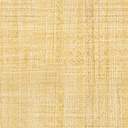 